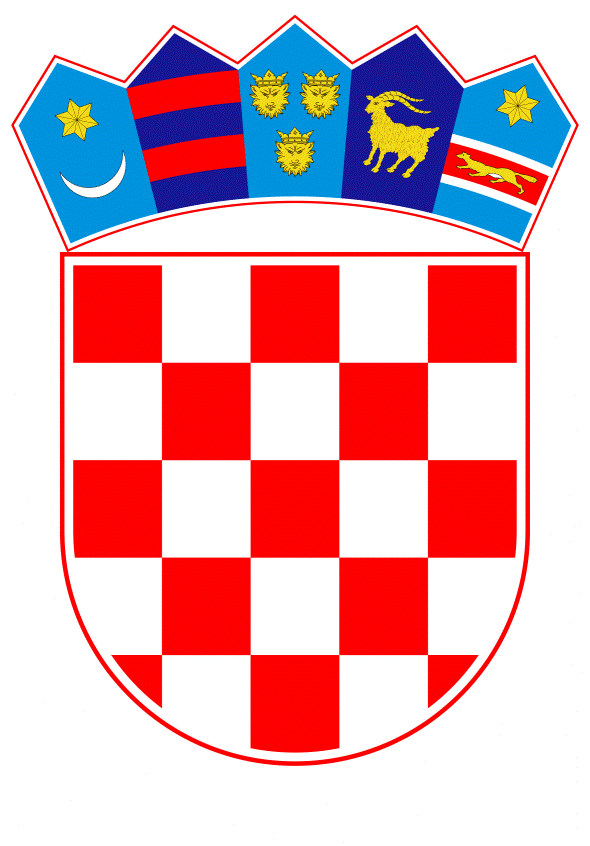 VLADA REPUBLIKE HRVATSKEZagreb, 4. travnja 2019._____________________________________________________________________________________________________________________________________________________________________________________________________________________________Banski dvori | Trg Sv. Marka 2  | 10000 Zagreb | tel. 01 4569 222 | vlada.gov.hrKONAČNI PRIJEDLOG ZAKONA O IZMJENAMA I DOPUNAMA ZAKONA O SUDSKOM REGISTRUČlanak 1.U Zakonu o sudskom registru (Narodne novine broj 1/95., 57/96., 1/98., 30/99., 45/99., 54/05., 40/07., 91/10., 90/11., 148/13., 93/14. i 110/15.) članak 2. mijenja se i glasi: „U smislu ovoga Zakona pojedini pojmovi imaju sljedeća značenja:1. sudski registar (u daljnjem tekstu: registar) je javna knjiga koja sadrži podatke i isprave o subjektima upisa za koje je upis u registar propisan zakonom2. glavna knjiga je dio registra u koji se upisuju podaci o subjektima upisa propisani zakonom3. zbirka isprava je dio registra u koji se pohranjuju isprave dostavljene za upis podataka o subjektima upisa u glavnu knjigu, isprave dostavljene ili sastavljene u postupku upisa, odluke registarskog suda, osoba ovlaštenih za zastupanje, prokurista, likvidatora, stečajnog i drugih upravitelja, popis članova i potvrde javnih bilježnika te isprave za koje zakon propisuje da se moraju dostaviti registarskom sudu4. registarski uložak sadrži podatke o jednom subjektu upisa, odnosno o glavnoj podružnici inozemnog osnivača5. subjekt upisa je osoba za koju je zakonom propisan upis u registar6. podružnica je dio subjekta upisa za koju je zakonom propisan upis u registar7. matični broj subjekta upisa (u daljnjem tekstu: MBS) je identifikacijski broj koji se svakom subjektu upisa i glavnoj podružnici inozemnog osnivača određuje kod upisa u registar, a jedinstven je, nepromjenjiv i neponovljiv. Podružnica domaćeg osnivača označava se s MBS-om svog osnivača i svojim podbrojem8. osobni identifikacijski broj (u daljnjem tekstu: OIB) je stalna identifikacijska oznaka koju pri upisu subjekta upisa i glavne podružnice inozemnog osnivača u registar po službenoj dužnosti određuje i dodjeljuje Ministarstvo financija, Porezna uprava na temelju informacije nadležnog tijela koje obavlja prvi upis9. Europski jedinstveni identifikator (u daljnjem tekstu: EUID) je identifikator trgovačkog društva koji se dodjeljuje radi nedvojbene identifikacije subjekta u komunikaciji među registrima putem sustava povezivanja središnjih registara i registra trgovačkih društava odnosno sudskog registra 10. upis je svako unošenje jednog ili više podataka o subjektu upisa u glavnu knjigu11. brisanje je upis kojim subjekt upisa prestaje postojati ili kojim određeni podatak upisan u glavnoj knjizi prestaje važiti12. predlagatelj je osoba koja je pokrenula postupak upisa13. sudionik je predlagatelj, osoba o čijim se pravima ili pravnim interesima odlučuje u postupku, te zakonom ovlašteno tijelo14. izvadak iz registra (u daljnjem tekstu: izvadak) je ovjerena isprava koja se izdaje iz registra na propisan način, a sadrži upisane podatke o jednom subjektu upisa koji važe ili koji su važili u nekom trenutku ili u određenom razdoblju15. financijski izvještaji su godišnji financijski izvještaji i godišnji konsolidirani financijski izvještaji i drugi financijski izvještaji koji su sastavljeni i objavljeni na način propisan zakonom kojim se uređuje računovodstvo poduzetnika zajedno s pripadajućim revizorskim izvješćem ako financijski izvještaji podliježu obvezi revizije16. sustav registra je složeni informacijski sustav koji širokopojasnom telekomunikacijskom vezom povezuje sve trgovačke sudove. Sustav je izravno povezan sa centralnim OIB aplikacijskim sustavom, registrom godišnjih financijskih izvještaja Financijske agencije, Narodnim novinama, sustavom e-Tvrtka, poslovnim registrom i sustavom za besplatnu pravnu pomoć17. jedinstvena baza registra je dio sustava registra koji služi kao središnje mjesto za pohranjivanje registarskih, evidencijskih i statističkih podataka registarskih sudova, kao i isprava i drugih dokaza pohranjenih u elektroničkom obliku u zbirku isprava18. internetska stranica registra je dio sustava registra putem koje je omogućeno pretraživanje i uvid u javne podatke iz glavne knjige, kao i javno objavljene podatke o sadržaju provedenih upisa u registar, odnosno javno objavljene odluke za koje je zakonom ili odlukama registarskog suda određeno da će se objaviti na način na koji se objavljuju upisi u sudski registar19. e-Tvrtka označava elektronički sustav uspostavljen za osiguranje uvjeta iz članka 4.c Zakona o Financijskoj agenciji (Narodne novine, broj 117/01., 60/04., 42/05.)20. sustav START označava jedinstveni informacijski sustav uspostavljen za pokretanje poslovanja sukladno Uredbi o utvrđivanju poslova iz članka 4.a i 4.c Zakona o financijskoj agenciji (Narodne novine, broj 98/05., 106/12. i 71/18.) i Odluci Vlade o utvrđivanju uvjeta, načina i rokova redovitog poslovanja sustava START (Narodne novine, broj 103/18.).Članak 2.Iza članka 2. dodaje se članak 2.a s naslovom iznad njega koji glasi:„Oblik isprave za upis u sudski registarČlanak 2.a(1) Kada je ovim ili drugim zakonom propisano da je za upis u registar potrebna:1. javnobilježnička isprava (akt) ili javno ovjerena isprava - upis u registar provest će se na temelju isprave koju sastavi javni bilježnik u elektroničkom obliku, koja isprava oblikom  redovitog poslovanja redovitog poslovanja sadržajem odgovara javnobilježničkoj ispravi (aktu), odnosno javno ovjerenoj ispravi sastavljenoj u skladu s propisima o javnom  bilježništvu, ako je ispravu javni bilježnik potpisao elektroničkim potpisom 2. potvrđena (solemnizirana) privatna isprava - upis u registar provest će se na temelju potvrde koju sastavi javni bilježnik u elektroničkom obliku, koja potvrda oblikom i sadržajem odgovara potvrdi kojom se potvrđuju privatne isprave u skladu s propisima o javnom bilježništvu, ako je sastavni dio te potvrde privatna isprava koja se potvrđuje i ako je potvrdu javni bilježnik potpisao elektroničkim potpisom 3. vlastoručno potpisana isprava - upis u registar provest će na temelju:- potvrde u elektroničkom obliku kojom izdavatelj vlastoručno potpisane isprave potvrđuje da je ispravu osobno potpisao ili- potvrde u elektroničkom obliku kojom javni bilježnik, odvjetnik ili druga za to ovlaštena osoba ili tijelo potvrđuje da je vlastoručno potpisanu ispravu njezin izdavatelj osobno potpisaoako je ta potvrda potpisana elektroničkim potpisom izdavatelja, odnosno javnog bilježnika, odvjetnika ili druge za to ovlaštene osobe ili tijela i ako je uz potvrdu priložena preslika (fotografija) isprave na kojoj se nalazi vlastoručni potpis izdavatelja vlastoručno potpisane isprave 4. zapisnik ili potvrda koju sastavlja javni bilježnik - upis u registar provest će se na temelju zapisnika, odnosno potvrde koju sastavi javni bilježnik u elektroničkom obliku, koja isprava oblikom i sadržajem odgovara zapisniku, odnosno potvrdi sastavljenoj u skladu s propisima o javnom bilježništvu, ako je ispravu javni bilježnik potpisao elektroničkim potpisom.(2) Isprave iz stavka 2. ovoga članka valjane su ako je javni bilježnik, odvjetnik ili druga za to ovlaštena osoba ili tijelo sa svakim od sudionika komunicirao (istovremeno ili sukcesivno) upotrebom sredstava elektroničke komunikacije na daljinu (video link i slično) ako je osigurana identifikacija sudionika, sigurnost elektroničkog komuniciranja i nepromjenjivost očitovanja volje izjavljene elektroničkim komuniciranjem. Za potrebe sastavljanja isprava iz stavka 2. ovoga članka javni bilježnik, odvjetnik ili druga za to ovlaštena osoba ili tijelo je dužna objediniti izjave sudionika s kojima je komunicirao, a ako je to potrebno radi upisa u sudski registar sastaviti popis članova društva, popis osoba ovlaštenih da vode poslove društva ili drugi popis.(3) Podnesak u elektroničkom obliku uključujući i elektroničku prijavu potpisanu naprednim elektroničkim potpisom javnog bilježnika, odvjetnika ili druge za to ovlaštene osobe ili tijela smatraju se javno ovjerenom ispravom.“.Članak 3.U članku 4. stavku 2. iza zadnje rečenice dodaje se nova rečenica koja glasi: „Izvadak iz glavne knjige sudskog registra i pohranjene isprave i podaci iz zbirke isprava u elektroničkom obliku mogu se ishoditi putem internetske stranice sudskog registra.“.U stavku 4. riječ: „vremensko“ briše se. Iza stavka 6. dodaje se stavak 7. koji glasi: „(7) Uvid u javne podatke upisane u glavnoj knjizi i javno objavljene isprave u elektroničkom obliku u zbirci isprava mora se omogućiti putem internetske stranice registra, bez naknade.“.   Članak 4.U članku 4.a stavak 2. mijenja se i glasi:  „(2) Podaci upisani u glavnoj knjizi dostupni su svima u strojno čitljivom obliku na zahtjev i uz plaćanje naknade.“. Članak 5.U članku 5. stavak 2. mijenja se i glasi: „(2) Javni bilježnici i odvjetnici ovlašteni su podnositi prijave za upis u registar elektroničkim putem. Javni bilježnici, odvjetnici i Hrvatska gospodarska komora ovlašteni su izdavati izvatke, preslike i prijepise iz članka 4. stavka 2. ovoga Zakona.“.Članak 6.U članku 5.a dodaje se novi stavak 2. koji glasi: „(2) Subjekt upisa ovlašten je podnositi prijavu za osnivanje društva na daljinu i promjenu poslovne adrese u elektroničkom obliku.“Iza dosadašnjeg stavka 2. koji postaje stavak 3. dodaje se stavak 4. koji glasi: „(4) Osoba, odnosno tijelo iz stavka 2. ovoga članka dužno je i utvrditi identitet i ovlaštenja osoba koje traže upis odnosno pohranu potpisa u sudski registar.“. Članak 7.U članku 6. stavku 1. točka 6. briše se.Dosadašnje točke 7. do 15. postaju točke 6. do 14.Stavak 3. mijenja se i glasi: „(3) Likvidacijska masa, odnosno stečajna masa upisuju se u registar kada je to propisano ovim odnosno posebnim zakonom.“.Članak 8.U članku 12. stavku 4. točki 1. riječi: „članka 6. stavka 1. točke 4., 7. do 9., 12. do 15.“ zamjenjuju se riječima: „članka 6. stavka 1. točke 4., 6. do 8., 11. do 14.“.Stavak 5. mijenja se i glasi:„(5) Sudski savjetnik ili ovlašteni registarski referent odlučuje u prvom stupnju o prijavi i zahtjevu za upis svih podatka, osim onih iz stavka 4. ovoga članka.“. Članak 9.U članku 15. stavku 1. riječi: „u glavnoj knjizi vođenoj na računalu i vlastoručno potpiše ispis za glavnu knjigu vođenu u pisanom obliku“ brišu se.Članak 10.U članku 16. stavak 4. mijenja se i glasi: „(4) U postupku upisa u registar nije dopušten povrat u prijašnje stanje. Protiv pravomoćnog rješenja o upisu u registar dopuštena je revizija radi materijalnopravnog ili postupovnopravnog pitanja važnog za osiguranje jedinstvene primjene prava i ravnopravnosti svih u njegovoj primjeni.  Ponavljanje postupka nije dopušteno.“. Članak 11.U članku 18. stavak 1. mijenja se i glasi:  „(1) Podaci o upisu u registar objavljuju se u skladu sa zakonom na internetskoj stranici na kojoj se nalazi registar.“. Članak 12.Članak 24. mijenja se i glasi:  „(1) U registru se upisuju podaci propisani zakonom i promjene tih podataka.(2) Podaci koji se upisuju za sve subjekte upisa su:1. MBS i OIB te EUID ako postoji2. tvrtka, skraćena tvrtka i prijevod tvrtke, odnosno naziv, skraćeni naziv i prijevod naziva ako ih subjekt ima3. sjedište (mjesto) i poslovna adresa u Republici Hrvatskoj4. predmet poslovanja ako je za pojedine djelatnosti zakonom propisano da se mogu obavljati samo na temelju suglasnosti, dozvole ili drugog akta nadležnog tijela5. ime i prezime osoba ovlaštenih za zastupanje, njihov OIB i prebivalište te način zastupanja6. podružnice7. dan predaje potpunog financijskog izvještaja, uz navođenje poslovne godine za koju se predaje, tamo gdje je propisana obveza objavljivanja tih isprava8. zabilježbe9. pravno ustrojbeni oblik10. datum usvajanja osnivačkog akta (statuta, društvenog ugovora, ugovora o osnivanju, izjave o osnivanju ili drugog akta) te datum i kratki sadržaj izmjena i dopuna tih akata11. trajanje subjekta upisa, ako je ograničeno12. statusne promjene13. nastanak razloga za prestanak subjekta upisa14 likvidacija15. nastavljanje subjekta upisa16. stečaj – odluke stečajnog suda17. predstečajne nagodbe – rješenje o otvaranju postupka predstečajne nagodbe, rješenje o obustavi postupka predstečajne nagodbe i rješenje o odobravanju predstečajne nagodbe18. prestanak subjekta upisa, uz naznaku razloga za prestanak ili razloga zbog kojeg je određeno brisanje iz registra, posebno:a) pravni temelj, eventualni podaci o pravnom slijednikub) rješenje o nakani pokretanja postupka brisanjac) rješenje o obustavi postupka brisanjad) rješenje o brisanju19. adresa elektroničke pošte.(3) Osnivači i članovi društva upisuju se u registar ako je to zakonom propisano.(4) Za osobe iz stavka 3. ovoga članka u registar se upisuju sljedeći podaci: ime i prezime, OIB i prebivalište za domaće fizičke osobe odnosno boravište za strane fizičke osobe ako ga imaju, a za pravne osobe tvrtka ili naziv, sjedište, MBS, OIB i EUID ako postoji odnosno odgovarajući podaci za strane pravne osobe.(5) Podaci o danu predaje financijskih izvještaja, osobni podaci i prebivališta o fizičkim osobama i promjene tih podataka preuzimaju se elektroničkim putem od Financijske agencije, matičnih evidencija i upisnika.“.Članak 13.U članku 24.a stavak 2. mijenja se i glasi:  „(2) Podaci iz stavka 1. ovoga članka upisuju se i za likvidatore i privremene upravitelje.“Iza stavka 2. dodaje se stavak 3. koji glasi:„(3) Za stečajne upravitelje, privremene stečajne upravitelje, povjerenike u predstečajnom postupku i izvanredne povjerenike upisuje se ime i prezime, OIB, sjedište i poslovna adresa, odnosno prebivalište ako nemaju poslovnu adresu.“.Članak 14.Naslov iznad članka i članak 28. brišu se. Članak 15.U članku 29. stavku 1. točki 2. riječi: „predmeta poslovanja,“ brišu se.Članak 16.U članku 31. stavku 1. točke 2. i 3. mijenjaju se i glase: „2. ime i prezime članova uprave, zamjenika članova uprave, predsjednika i članova nadzornog odbora društva, odnosno izvršnih direktora, predsjednika i članova upravnog odbora, OIB i njihovo prebivalište za domaće fizičke osobe odnosno boravište za strane fizičke osobe ako ga imaju,3. ime i prezime, prebivalište, OIB jedinog dioničara, a za pravne osobe tvrtka ili naziv, sjedište, MBS, OIB i EUID, odnosno odgovarajući podaci za stranu pravnu osobu, te promjene tih podataka ili naznaka da društvo nema samo jednog dioničara,“.Točka 5. mijenja se i glasi: „5. prijenos dionica manjinskih dioničara, a ako po prijenosu dionica manjinskih dioničara sve dionice drži jedan dioničar, i taj dioničar.“.Članak 17.U članku 31.a točka 1. mijenja se i glasi: „1. u slučaju promjene sjedišta u Republiku Hrvatsku, dosadašnja tvrtka, dosadašnje sjedište, naziv registra u kojem se društvo vodilo, dosadašnji broj upisa u tom registru i EUID,“.Točka 4. mijenja se i glasi: „4. ime i prezime zamjenika predsjednika upravnog odbora, OIB i njegovo prebivalište za domaće fizičke osobe odnosno boravište za strane fizičke osobe ako ga imaju, kada je to potrebno prema Uredbi Vijeća (EZ-a) br. 2157/2001 od 8. listopada 2001. o statutu Europskog društva – Societas Europea (SE) i Zakonom o uvođenju Europskog društva – Societa Europea (SE) i Europskog gospodarskog interesnog udruženja (EGIU),“.Članak 18.U članku 31.c stavku 1. točke 2. i 3. mijenjaju se i glase: „2. ime i prezime članova uprave, zamjenika članova uprave, predsjednika i članova nadzornog odbora društva, OIB i njihovo prebivalište za domaće fizičke osobe odnosno boravište za strane fizičke osobe ako ga imaju,3. ime i prezime, prebivalište, OIB članova društva, a za pravne osobe tvrtka ili naziv, sjedište, MBS, OIB i EUID, odnosno odgovarajući podaci za stranu pravnu osobu,“.Stavak 3. mijenja se i glasi: „(3) Za treće osobe osoba iz stavka 1. točke 4. ovoga članka ovlaštena je za očitovanja volje i primanje pismena u ime društva sve dok se ne izbriše iz sudskog registra i objavi upis brisanja, osim ako je trećemu bilo poznato da ta osoba više nema ovlast o kojoj je ovdje riječ.“.Iza stavka 3. dodaje se stavak 4. koji glasi: „(4) Pored podataka iz stavka 1. i 2. ovoga članka upisuje se i podatak iz društvenoga ugovora ili izjave o osnivanju društva o načinu kako društvo objavljuje svoja priopćenja, ako ugovor, odnosno izjava sadržavaju te odredbe.“.Članak 19.U članku 35.a stavku 1. točka 2. mijenja se i glasi: „2. odgovornost zadrugara ako je tako propisano pravilima zadruge“.Članak 20.U članku 36. stavku 2. točka 2. briše se.Dosadašnje točke 3. do 6. postaju točke 2. do 5.  Članak 21.Iznad članka 37. dodaje se naslov koji glasi: „Podaci koji se upisuju za inozemnu podružnicu“.U članku 37. stavku 3. točka 3. mijenja se i glasi: „3. OIB osnivača i njegov EUID ako postoji“.Članak 22.Iza članka 37. dodaju se članci 37.a i 37.b s naslovima iznad njih koji glase: „Podaci koji se upisuju za stečajnu masuČlanak 37.a(1) U registar suda na čijem je području bilo upisano sjedište pravne osobe koja je prestala postojati zaključenjem stečajnog postupka, uz podatke propisane posebnim zakonom, za stečajnu masu upisuje se rješenje o zaključenju stečajnog postupka nad stečajnom masom.(2) Sjedište stečajne mase određuje se prema poslovnoj adresi stečajnoga upravitelja, što je bez utjecaja na mjesnu nadležnost suda iz stavka 1. ovoga članka.(3) Ako se nakon zaključenja stečajnog postupka nad stečajnom masom ponovno nađe imovina pravne osobe koja je prestala postojati zaključenjem stečajnog postupka u registar se upisuje stečajna masa s prethodno određenim matičnim brojem subjekta, osobnim identifikacijskim brojem i nazivom. Podaci koji se upisuju za likvidacijsku masu Članak 37.b(1) U registar suda na čijem je području bilo upisano sjedište pravne osobe koja je prestala postojati, osim ako je pravna osoba prestala postojati zaključenjem stečajnog postupka, za likvidacijsku masu upisuju se slijedeći podaci:1. matični broj subjekta2. OIB3. naziv, koji se određuje tako da sadržava riječi „likvidacijska masa iza“ i tvrtku odnosno naziv brisane pravne osobe4. sjedište, koje se određuje prema adresi prvog imenovanog likvidatora5. ime i prezime svih imenovanih likvidatora, njihov OIB i adrese prebivališta 6. datum i broj rješenja o pokretanju postupka likvidacije, odnosno rješenja kojim je imenovan likvidator7. datum i broj rješenja o obustavi odnosno zaključenja likvidacije i brisanju likvidacijske mase.(2) U slučaju iz stavka 1. ovoga članka pri upisu likvidacijske mase u sudski registar Ministarstvo financija, Porezna uprava po službenoj će dužnosti odrediti i dodijeliti OIB likvidacijskoj masi.(3) Na upis likvidacijske mase na odgovarajući se način primjenjuju odredbe članka 37.a stavaka 2. i 3. ovoga Zakona.“.Članak 23.U članku 38. stavku 2. iza riječi: „prestanak subjekta upisa,“ dodaju se riječi: „podaci o eventualnom slijedniku,“.U stavku 4. iza riječi: „ukidanju nadzora,“ dodaju se riječi: „određivanje nadzora u predstečajnom postupku, odluke kojima je određen upis stečajne mase, odluke kojima je određen upis likvidacijske mase,“.Iza stavka 5. dodaju se stavci 6. i 7. koji glase:„(6) U slučaju iz članka 37.a ili 37.b ovoga Zakona u pravne odnose upisuje se podatak o tvrtki, odnosno nazivu i OIB-u brisane pravne osobe iza koje je upisana stečajna, odnosno likvidacijska masa.(7) U pravnim odnosima evidentiraju se i podaci o šifri pretežne djelatnosti koju subjekt obavlja u okviru predmeta poslovanja.“.Članak 24.Iza članka 38.a dodaje se članak 38.b s naslovom iznad njega koji glasi: „Upis adrese elektroničke pošteČlanak 38.b(1) Subjekt upisa je dužan najkasnije u roku od tri mjeseca od upisa osnivanja podnijeti zahtjev za upis barem jedne adrese elektroničke pošte. (2) Zahtjev za upis adrese elektroničke pošte može podnijeti zastupnik po zakonu koji je ovlašten za zastupanje subjekta upisa.(3) Subjekt upisa je dužan podnijeti registru zahtjev za upis promjene adrese elektroničke pošte.“.Članak 25.U članku 39. stavku 1. riječi: „ili podnesak kojim se traži pohrana potpisa osoba ovlaštenih za zastupanje“ brišu se.Stavak 2. mijenja se i glasi:„(2) Prijava za upis osnivanja trgovačkog društva na daljinu podnosi se uvijek u elektroničkom obliku. Ostale prijave mogu se podnijeti u elektroničkom obliku.“.Članak 26.U naslovu iznad članka 40. iza riječi: „prijavu“ dodaju se riječi: „za upis“.U članku 40. stavku 1. iza riječi: „prijavu“ dodaju se riječi: „za upis“.	Stavak 3. mijenja se i glasi: „(3) Preslike priloga i dokumenata koje su sačinjene u elektroničkom obliku moraju biti istovjetne s izvornim ispravama ili dokumentima. Izvornik prijave i priloga, odnosno njihovi prijepisi ili ovjerene preslike, osoba koja ih je priložila, odnosno pretvorila u elektronički oblik dužan je čuvati najmanje deset godina od dana podnošenja prijave.“.Stavak 7. briše se. Dosadašnji stavci 8. i 9. postaju stavci 7. i 8. Članak 27.U članku 43. stavak 3. mijenja se i glasi: „(3) Prijava za upis osnovana je:1. ako je podnesena od ovlaštene osobe2. ako je podnesena u zakonom propisanom obliku 3. ako ima propisani sadržaj4. ako su uz prijavu priložene propisane isprave u zakonom propisanom obliku i ako nisu starije od godinu dana5. ako je u suglasnosti s odredbama akta kojima se određeni podaci ili promjene upisuju u registar, odnosno u suglasnosti s priloženim ispravama6. ako sadrži zahtjev s podacima za koje je propisano da se upisuju u registar7. da predmet poslovanja nije zakonom zabranjen i nije suprotan moralu društva.“.Iza stavka 4. dodaje se stavak 5. koji glasi: „(5) Registarski sud ispituje djelatnosti koje čine predmet poslovanja i kada se predmet poslovanja ne upisuje u glavnu knjigu.“.Članak 28. U članku 49. stavku 2. riječi: „istog registarskog suda“ zamjenjuju se riječima: „Republike Hrvatske“.Stavak 4. briše se.Članak 29. Članci 50.a, 50.b i 50.c brišu se. Članak 30.U članku 51. stavku 1. druga rečenica koja glasi: „Upis više djelatnosti propisanih posebnim zakonom moguć je i općenitim navođenjem skupine djelatnosti propisanih tim zakonom, odnosno općenitim navođenjem skupine djelatnosti uz izuzimanje djelatnosti koje se ne obuhvaćaju predmetom poslovanja.“ briše se.Stavak 2. mijenja se i glasi: „(2) Kada je posebnim propisom određeno da se djelatnosti koje čine predmet poslovanja ne upisuju u glavnu knjigu sudskog registra, nego se  dostavljaju sudu radi evidencije, sud će provjeriti jesu li one dopuštene.“.Članak 31.Iza odjeljka 1. dodaje se odjeljak 1.a s člancima 52.a do 52.f i naslovima iznad njih koji glase: „Odjeljak 1.aOSNIVANJE TRGOVAČKOG DRUŠTVA NA DALJINU BEZ PUNOMOĆNIKAČlanak 52.a(1) Osniva li se društvo s ograničenom odgovornošću ili jednostavno društvo s ograničenom odgovornošću na daljinu bez punomoćnika (trgovačka društva koja se mogu osnovati na daljinu bez punomoćnika) prijava za upis podnosi se isključivo elektroničkim putem preko internetske stranice sudskog registra ili preko internetske stranice sudskog registra u sklopu sustava START.(2) Prihvaćanjem osnivačkog akta svaki od osnivača potvrđuje potpunost i točnost svojih osobnih podataka te potvrđuje da je suglasan da se njegovi osobni podaci mogu koristiti i obrađivati u postupku osnivanja društva s ograničenom odgovornošću ili jednostavnog društva s ograničenom odgovornošću na daljinu bez punomoćnika. (3) Prihvaćanjem imenovanja svaki od direktora potvrđuje potpunost i točnost svojih osobnih podataka te potvrđuje da je suglasan da se njegovi osobni podaci mogu koristiti i obrađivati u postupku osnivanja društva s ograničenom odgovornošću ili jednostavnog društva s ograničenom odgovornošću na daljinu bez punomoćnika.  Pokretanje postupka upisa osnivanja na daljinu bez punomoćnika Članak 52.b Postupak upisa osnivanja društva s ograničenom odgovornošću ili jednostavnog društva s ograničenom odgovornošću na daljinu bez punomoćnika pokreće se kada sustav sudskog registra zabilježi da su svi osnivači i članovi uprave potvrdili prijavu za upis osnivanja.  DostavaČlanak 52.c (1) Odluke u postupku upisa osnivanja trgovačkog društva na daljinu bez punomoćnika registarski sud izdaje kao elektroničke isprave potpisane naprednim elektroničkim potpisom i dostavlja podnositelju prijave putem sustava sudskog registra. (2) Pristup sustavu sudskog registra elektroničkim putem ostvaruje se upotrebom vjerodajnica Nacionalnog identifikacijskog i autentifikacijskog sustava značajne ili visoke razine sigurnosti, uz prethodnu autentifikaciju i autorizaciju.(3) Sustav sudskog registra će na adresu elektroničke pošte koju je podnositelj prijave naveo u prijavi dostaviti obavijest koja sadržava:  – oznaku suda (pošiljatelja)– datum od kada je pismeno dostupno u sustavu sudskog registra– naznaku pismena koje se dostavlja– obavijest da se pismeno može preuzeti u roku od osam dana od dana kada je pismeno dostupno u sustavu sudskog registra– datum od kada započinje rok za preuzimanje pismena– upozorenje na pravne posljedice nepreuzimanja pismena – prema potrebi druge potrebne podatke.(4) Obavijest iz stavka 3. ovoga članka mora se dostaviti najkasnije u trenutku kada je pismeno koje se dostavlja dostupno u sustavu sudskog registra. (5) Podnositelj prijave može preuzeti pismeno ako, nakon što je dokazao svoj identitet na način iz stavka 2. ovoga članka, potvrdi primitak pismena potvrdom elektroničke dostavnice.(6) Elektronička dostavnica sadržava:– oznaku suda (pošiljatelja)– podatke o primatelju pismena– datum kada je primatelj pismena potvrdio primitak pismena potvrdom elektroničke dostavnice– naznaku pismena koje je primatelj preuzeo.(7) Ako primatelj pismena ne preuzme pismeno u roku od osam dana od dana kada je pismeno dostupno u sustavu sudskog registra, bez obzira na to kada je primio obavijest iz stavka 3. ovoga članka, smatrat će se da je dostava obavljena istekom osmoga dana od dana kada je pismeno bilo dostupno u sustavu sudskog registra.(8) U slučaju iz stavka 7. ovoga članka sustav sudskog registra će izraditi potvrdu da pismeno nije preuzeto. Potvrda sadržava:– oznaku suda (pošiljatelja)– podatke o primatelju pismena– naznaku pismena kojeg primatelj pismena nije preuzeo– datum od kada je pismeno bilo dostupno u sustavu sudskog registra– prema potrebi druge potrebne podatke.(9) U slučaju iz stavka 7. ovoga članka sustav sudskog registra će na adresu elektroničke pošte koju je podnositelj prijave naveo u prijavi dostaviti potvrdu iz stavka 8. ovoga članka.“. Ispitivanje pretpostavki za upis Članak 52.d Na ispitivanje pretpostavki za upis i povlačenje prijave primjenjuju se na odgovarajući način odredbe članka 43. do 45. ovoga Zakona. Pravo na žalbu Članak 52.e(1) Predlagatelji mogu podnijeti žalbu protiv rješenja kojim je sud odbio zahtjev za upis ili odbacio prijavu za upis osnivanja na daljinu u roku od osam dana od dana dostave rješenja.(2) Osobe koje za to imaju pravni interes mogu podnijeti žalbu protiv rješenja donesenog u povodu prijave za upis osnivanja u roku od 60 dana od dana objave upisa.Odgovarajuća primjena odredbi ovoga Zakonačlanak 52.fAko odredbama ovoga odjeljka nije drukčije propisano, na prijavu za upis, ispitivanje prijave za upis i upis osnivanja društva s ograničenom odgovornošću ili jednostavnog društva s ograničenom odgovornošću na daljinu bez punomoćnika na odgovarajući se način primjenjuju odredbe ovoga Zakona.“.Članak 32.U članku 53. stavku 1. riječ: „15“ zamjenjuje se riječima: „pet radnih“.Članak 33.U članku 70. stavak 7. mijenja se i glasi: „(7) Registarski sud će odbiti prigovor ako utvrdi da nije osnovan i da postoji razlog za brisanje.“.Stavak 13. mijenja se i glasi: „(13) Registarski sud će donijeti rješenje o brisanju subjekta upisa iz registra bez likvidacije:1. ako subjekt upisa u roku od šest mjeseci nakon što mu sud priopći nakanu da će ga brisati iz sudskog registra ne učini vjerojatnim da ima imovinu2. ako nije podnesen prigovor ili je izjavljeni prigovor odbačen3.u drugim slučajevima ako utvrdi da prigovor nije osnovan i da postoji razlog za brisanje.“.Stavak 14. briše se.  Dosadašnji stavci 15. i 16. postaju stavci 14. i 15. Stavci 17. do 20. brišu se.  Članak 34. Iza članka 70.c dodaju se članci 70.d i 70.e s naslovima iznad njih koji glase:„Brisanje subjekta upisa koji se nije uskladio sa zakonomČlanak 70.d(1) Ako registarski sud pokrene postupak brisanja subjekata upisa koji se u propisanom roku nije uskladio s propisom s kojim se trebao uskladiti, rješenjem o pokretanju postupka brisanja imenovat će likvidatora.(2) Ako likvidator utvrdi da subjekt upisa koji se u propisanom roku nije uskladio s propisom s kojim se trebao uskladiti ima imovinu, likvidacija se provodi uz odgovarajuću primjenu odredaba zakona kojim se uređuje likvidacija trgovačkih društava. (3) U slučaju iz stavka 2. ovoga članka troškove likvidacijskog postupka predujmit će subjekt upisa koji se u propisanom roku nije uskladio s propisom s kojim se trebao uskladiti ili druga osoba koja je učinila vjerojatnim da subjekt upisa ima imovinu, a sud može odrediti da se troškovi likvidacije namire iz imovine subjekta upisa.(4) Ako likvidator utvrdi da subjekt upisa koji se u propisanom roku nije uskladio s propisom s kojim se trebao uskladiti nema imovinu, odnosno ako ima imovinu neznatne vrijednosti u smislu članka 70. stavka 1. točke 1. ovoga Zakona ili ako likvidator ne može utvrditi ima li subjekt upisa imovinu, likvidacija se provodi uz odgovarajuću primjenu odredaba članka 70. stavka 13. do 15. ovoga Zakona. (5) U slučaju iz stavka 4. ovoga članka likvidator je po okončanju likvidacije dužan poslovne knjige i dokumentaciju subjekta upisa predati na čuvanje Hrvatskoj gospodarskoj komori.Naknadno pronađena imovinaČlanak 70.e(1) Pokaže li se nakon brisanja subjekta upisa iz registra da on ima imovinu provodi se likvidacija nad tom imovinom (likvidacijska masa). (2) Likvidacija imovine brisanog subjekta upisa se provodi uz odgovarajuću primjenu odredaba zakona kojim se uređuje likvidacija trgovačkih društava. (3) Likvidacijska masa nositelj je prava vlasništva i drugih prava. U ime i za račun likvidacijske mase mogu se voditi sporovi, ako zakonom nije drukčije određeno. (4) Likvidator zastupa likvidacijsku masu s ovlaštenjima zastupnika po zakonu te vodi samo one poslove koji se odnose na likvidacijsku masu.  (5) Postupak likvidacije imovine brisanog subjekta upisa okončava se donošenjem rješenja o zaključenju postupka, odnosno rješenjem o obustavi postupka ako likvidator na temelju prijavljenih tražbina utvrdi da imovina nije dovoljna za namirenje svih tražbina vjerovnika s kamatama. (6) U slučaju iz stavka 5. ovoga članka likvidator je po okončanju likvidacije dužan poslovne knjige i dokumentaciju subjekta upisa predati na čuvanje Hrvatskoj gospodarskoj komori.“.Prijelazne i završne odredbeČlanak 35.Ministar nadležan za poslove pravosuđa donijet će odluku o podnošenju prijava za upis osnivanja trgovačkog društva na daljinu u elektroničkom obliku iz članka 25. stavka 2. ovoga Zakona kada se za to ispune tehnički uvjeti, a najkasnije do 1. rujna 2019. godine. Odluku o podnošenju ostalih prijava iz članka 25. stavka 2. ovoga Zakona u elektroničkom obliku ministar nadležan za poslove pravosuđa donijeti će kada se za to ispune tehnički uvjeti, a najkasnije do 1. svibnja 2020. godine.Ministar nadležan za poslove pravosuđa uskladit će Pravilnik o načinu upisa u sudski registar ("Narodne novine" br. 22/12. i 127/14.) s odredbama ovoga Zakona u roku od 90 dana od dana stupanja na snagu ovoga Zakona.Postupci u tijekuČlanak 36. Postupci pokrenuti prije stupanja na snagu ovoga Zakona dovršit će se prema Zakonu o sudskom registru (Narodne novine, br. 1/95, 57/96, 1/98, 30/99, 45/99, 54/05, 40/07, 91/10, 90/11, 148/13, 93/14 i 110/15).Stupanje na snaguČlanak 37.Ovaj Zakon stupa na snagu prvoga dana od dana objave u Narodnim novinama osim članka 3. u dijelu kojim se dopunjuje članak 4. stavak 2. Zakona o sudskom registru (Narodne novine, br. 1/95, 57/96, 1/98, 30/99, 45/99, 54/05, 40/07, 91/10, 90/11, 148/13, 93/14 i 110/15) koji stupa na snagu 1. prosinca 2019. godine.O B R A Z L O Ž E NJ EI.	OCJENA STANJA I OSNOVNA PITANJA KOJA SE UREĐUJU ZAKONOM TE POSLJEDICE DONOŠENJA ZAKONA Zakon o sudskom registru (Narodne novine, broj 1/95., 57/96., 1/98., 30/99., 45/99., 54/05., 40/07., 91/10., 90/11., 148/13., 93/14. i 110/15., dalje u tekstu: Zakon) temeljni je propis registarskog prava kojim se uređuje osnivanje, ustroj i vođenje sudskog registra te postupak u registarskim stvarima. Zakon je stupio na snagu 5. siječnja 1995. godine. Sudski registar ustrojen je 1995. godine po uzoru na Austrijski registar (Firmenbuch). Informacijski sustav sudskog registra u funkciji je na svim trgovačkim sudovima još od 17. ožujka 1995. godine, a od 1. siječnja 2009. godine povezan je s centralnim OIB aplikacijskim sustavom, e-Spisom, upisnicima FINA-e i drugim javnim upisnicima.Internetsku stranicu na kojoj se nalazi sudski registar pokrenulo je Ministarstvo pravosuđa RH još u travnju 1997. godine. Putem te stranice najprije je omogućeno samo pretraživanje i uvid u javne podatke. Daljnjim unapređenjem funkcija internetske stranice sudskog registra ona je postala središnje mjesto za objavljivanje svih upisanih podataka te javnih priopćenja subjekata upisa, a sve sukladno Direktivi 2009/101 EZ Europskog Parlamenta i Vijeća od 6. rujna 2009. godine.Operativnim programom e-Hrvatska za 2007. godinu bilo je predviđeno daljnje unapređenje vođenja sudskog registra u cilju omogućavanja prihvata u registar dokumenata u elektroničkom obliku što je u značajnom dijelu i učinjeno implementacijom primjerenih tehnologija u sustav sudskog registra i stvaranjem pravnog okvira za cjelovito vođenje registra na elektronički način.Putem sustava povezivanja središnjih registara, trgovačkih registara i registara trgovačkih društava uspostavljenog u skladu s člankom 4.a stavkom 2. Direktive 2009/101/EZ Europskog parlamenta i Vijeća od 16. rujna 2009. godine postali su javno dostupni podaci i dokumenti za podružnicu inozemnog osnivača.Što se pak tiče on-line osnivanja za sada je društva u Republici Hrvatskoj u elektroničkom obliku bilo moguće osnovati putem e-Tvrtke odnosno HITRO.HR servisa. Međutim, društva se putem e-Tvrtke odnosno HITRO.HR servisa osnivaju uz nazočnost osnivača što se ne može uzeti kao osnivanje društva na daljinu elektroničkim putem u smislu članka 8. Direktive o uslugama i članka 6. Zakona o uslugama.Imajući u vidu okolnost da je Republika Hrvatska stekla punopravno članstvo u EU te da se očekuju razne prekogranične statusne i druge promjene kao i zahtjevi za brzo ostvarivanje poslovnog nastana u Republici Hrvatskoj bilo je potrebno nastaviti s razvojem e-registara i stvoriti, povrh tehničkog, i pravni okvir za osnivanje društava na daljinu elektroničkim putem bez punomoćnika. Također je bilo potrebno osigurati jednostavan i efikasan pristup podacima i ispravama pohranjenim u zbirci isprava odnosno u sustavu sudskog registra. Za sada je dostupnost podacima osigurana putem internetske stranice sudskog registra odnosno web-servisa, u skladu s korisničkim ovlaštenjima.Kako članak 8. Direktive o uslugama i članak 6. Zakona o uslugama nalaže obvezu uspostave svih postupaka i formalnosti vezanih uz pristup i izvođenje uslužne djelatnosti na daljinu i elektroničkim putem preko jedinstvene kontaktne točke, što podrazumijeva i osnivanje trgovačkih društva na daljinu, bilo je potrebno u tom pravcu osigurati zakonodavni okvir kroz  izmjene i dopune Zakona o trgovačkim društvima (Narodne novine, broj 111/93., 34/99., 121/99. - vjerodostojno tumačenje, 52/00. - Odluka Ustavnog suda Republike Hrvatske, 118/03., 107/07., 146/08., 137/09., 152/11. - pročišćeni tekst, 111/12., 68/13. i 110/15.) i ovog Zakona. Predloženim izmjenama i dopunama Zakona omogućeno je brzo i jednostavno osnivanje društva bez odlaska na sud ili javnom bilježniku, korištenjem suvremenih komunikacijskih tehnologija. Na isti način osiguran je  i  pristup podacima sudskog registra, i to za sada onih koji su upisani u glavnu knjigu sudskog registra, a uskoro i u isprave položene u zbirku isprava. Omogućeno je i preuzimanje izvadaka iz sudskog registra osim kod javnog bilježnika i odvjetnika te u Hrvatskoj gospodarskoj komori.Jednostavno osnivanje društva na daljinu provodi se nakon podnošenja elektroničke prijave i isprava podnesenih u istom obliku sastavljenih na propisanom obrascu, bez punomoćnika. Prijave u elektroničkom obliku obavezno se podnose i za upis osnivanja društava kapitala ili promjena poslovne adrese s tom razlikom što se te prijave i isprave sastavljaju u nazočnosti stranaka, odnosno javnih bilježnika ili odvjetnika. Glede ostalih upisa u sudski registar zakonodavac nije uskratio drugim ovlaštenim sudionicima registarskog postupka mogućnost osnivanja društva i drugih subjekata podnošenjem javno ovjerovljene prijave na propisanom obrascu.Zbog poznatih problema koji su se pojavljivali u praksi s upisom predmeta poslovanja, napuštena je obveza upisa predmeta poslovanja u glavnu knjigu sudskog registra, osim ako se ne radi o djelatnostima koje se upisuju u sudski registar uz prethodnu suglasnost nadležnog tijela. Predmet poslovanja se određuje u posebnoj odluci kojom se i mijenja predmet poslovanja ili pojedine djelatnosti koje ga čine u svim društvima osim u dioničkom društvu u kojem se predmet poslovanja određuje u statutu. Na taj je način predmet poslovanja postao evidencijski podatak, a njegove promjene ne iziskuju komplicirane promjene općih akata društava.Značajna je izmjena učinjena glede postupanja u registarskim stvarima time što je sudskim savjetnicima i samostalnim registarskim referentima dana mogućnost samostalnog odlučivanja u jednostavnijim registarskim stvarima. Ta će izmjena zasigurno pozitivno utjecati na brzinu i kvalitetu rješavanja registarskih predmeta. Registarski podatak postala je i adresa elektroničke pošte za sve subjekte upisa čime će se otkloniti problemi oko dostave pismena i pozivanja stranaka.Ono što je osobito značajno za postupke koji se vode nakon brisanja subjekta iz sudskog registra je određivanje likvidacijske mase kao novog subjekta upisa, a time i novog subjekta sposobnog za sudjelovanje u svim postupcima. Detaljnijom razradom odredaba o brisanju subjekta upisa koji se nije uskladio sa zakonom, kao i odredbe o naknadno pronađenoj imovini otklonjene su nejasnoće oko primjene tih odredaba u praksi.Osim navedenog, neophodno je u Zakonu ispraviti redakcijske pogreške nastale intervencijom u tekst Zakona, a zbog kojih pojedine norme nisu dostatno razumljive te su izazivale nedoumice u primjeni.II.	OBRAZLOŽENJE ODREDBI PREDLOŽENOG ZAKONAUz članak 1.Ovim člankom mijenja se značenje pojedinih izraza  u smislu ovog Zakona. Uz članak 2.Ovim člankom uređuje se temeljem kojih elektroničkih isprava je moguće izvršiti upis u sudski registar te se podnesku u elektroničkom obliku kao i elektroničkoj prijavi potpisanoj naprednim elektroničkim potpisom javnog bilježnika daje snaga javno ovjerene isprave.Uz članak 3.Ovim člankom se propisuje mogućnost ishođenja izvatka iz glavne knjige sudskog registra te pohranjenih isprava i podataka iz zbirke isprava elektroničkim putem. Također, radi jasnoće bolje se nomotehnički uređuje tekst odredbe stavka 4. članka 4. Zakona. Također, novim stavkom 7. propisuje se mogućnost uvida u javno objavljene podatke u glavnoj knjizi i javne isprave koje su u elektroničkim obliku u zbirci isprava putem internetske stranice registra, bez naknade. Navedeni podaci su i do sada bili vidljivi (tj. mogli su se razgledati) putem interneta bez naknade (što se sada izričito propisuje), a što ne treba miješati s novom odredbom članka 4.a stavka 2. Zakona prema kojoj će se naplaćivati podaci upisani u glavnoj knjizi kada se oni na zahtjev zainteresirane osobe dostavljaju putem internet servisa.Uz članak 4.Ovim odredbom se odredba o dostupnosti podataka Hrvatskoj gospodarskoj komori i drugim osobama putem elektroničke komunikacijske mreže ili putem medija za prijenos podataka mijenja te propisuje da će podaci biti dostupni svakome tko ih zatraži putem internetskog servisa uz plaćanje naknade. Dakle, kao i do sada, uvid (razgledanje) podataka iz sudskog registra putem interneta bit će dostupni svima i bez naknade, što je izričito propisano novim stavkom 7. članka 4. Zakona, dok se ovom odredbom propisuje mogućnost pribavljanja podatka iz glavne knjige sudskog registra putem internet servisa, za što se plaća naknada koju odlukom propiše Vlada Republike Hrvatske. Riječ je o novoj usluzi kojom se omogućava masovno i/ili strukturirano preuzimanje podatka iz sudskog registra.Uz članak 5.Ovim člankom se propisuje tko je sve i na koji način ovlašten podnositi prijave za upis u sudski registar.Uz članak 6.Ovim odredbom se u članku 5.a Zakona dodaje novi stavak kojim se propisuje za koje upise je subjekt upisa ovlašten podnijeti prijavu u elektroničkom obliku.Uz članak 7.Ovim člankom se briše trgovac pojedinac kao subjekt upisa. Izmijenjenim stavkom 3. članka 7. Zakona propisuje se kada će se likvidacijska masa odnosno stečajna masa upisati u sudski registar kao poseban subjekt upisa.Uz članak 8.Ovim člankom se određuje o kojim upisima u sudski registar su sudski savjetnici i ovlašteni registarski referenti ovlašteni u prvom stupnju samostalno odlučivati.Uz članak 9.Ovim člankom briše se obveza suca da uz elektronički potpis vlastoručno potpisuje ispis za glavnu knjigu s obzirom da se glavna knjiga sudskog registra vodi samo na računalu.Uz članak 10.Ovim člankom se radi jasnoće bolje nomotehnički uređuje tekst odredbe.Uz članak 11.Ovim člankom se propisuje način kako se podaci javno objavljuju na internetskoj stranici na kojoj se nalazi registar.Uz članak 12. Ovim člankom propisuje se koji se podaci obavezno upisuju za sve subjekte upisa. Ujedno se uvodi obveza upisa barem jedne adrese elektroničke pošte za svaki subjekt upisa te podaci o boravištu strane fizičke osobe, ako ga imaju.Uz članak 13. Ovom odredbom se propisuje koji se podaci upisuju u sudski registar za likvidatore, stečajne upravitelje, privremene stečajne upravitelje, povjerenike u predstečajnom postupku i izvanredne povjerenike.Uz članak 14.Ovom odredbom briše se naslov i članak 28. Zakona koji je propisivao podatke za upis trgovca pojedinca u sudski registar.Uz članak 15.Ovom odredbom briše se obveza upisivanja predmeta poslovanja za javno trgovačko društvo u sudski registar.Uz članak 16.U članku 31. stavku 1. Zakona izmjenom točke 2. i 3. dodaju se boravište i EUID za strane osobe te se točkom 5. propisuje kada se provodi upis glavnog dioničara.Uz članak 17.Ovom odredbom se u članak 31.a Zakona dodaju boravište i EUID za strane osobe.Uz članak 18.Ovim člankom mijenja se stavak 1. točke 2. i 3. članka 31.c. Zakona na način da se dodaje boravište i EUID za strane osobe te se stavkom 3. propisuje do kada je treća osoba ovlaštena za očitovanja volje i primanje pismena u ime društva. Propisuje se i obaveza upisa podataka iz društvenoga ugovora ili izjave o osnivanju društva o načinu kako društvo objavljuje svoja priopćenja, ako ugovor, odnosno izjava sadržavaju te odredbe. Uz članak 19.Ovim člankom dopunjuje se točka 2. članka 35.a Zakona i propisuje se da se odgovornost zadrugara upisuje u sudski registar ako je tako propisano pravilima zadruge.Uz članak 20.Ovom odredbom se iz Zakona briše obveza upisivanja djelatnosti podružnice s obzirom na to da se predmet poslovanja više ne upisuje u sudski registar.Uz članak 21.Ovom odredbom se nomotehnički poboljšava članak 37. Zakona koji do sada nije imao svoj naslov. U stavku 3. točka 3. se mijenja te se umjesto predmeta poslovanja osnivača i djelatnosti podružnice propisuje upis OIB-a osnivača. Uz članak 22.Ovom odredbom se propisuje koji se podaci upisuju u sudski registar za stečajnu masu i likvidacijsku masu.Uz članak 23.Ovim člankom se propisuje kako se u pravne odnose upisuju i podaci o eventualnom pravnom sljedniku subjekta upisa koji je prestao postojati, podaci o određivanju nadzora u predstečajnom postupku, odluke kojima je određen upis stečajne mase i odluke kojima je određen upis likvidacijske imovine. U pravne odnose upisuje se podatak o tvrtki, odnosno nazivu i OIB-u brisane pravne osobe iza koje je upisana stečajna, odnosno likvidacijska masa te se evidentiraju podaci o šifri pretežne djelatnosti koju subjekt obavlja u okviru predmeta poslovanja.Uz članak 24.Ovom odredbom se uspostavlja obveza subjekta upisa da u roku od tri mjeseca od osnivanja podnese zahtjev za upis barem jedne adrese elektroničke pošte te zahtjev za upis promjene adrese elektroničke pošte ako ne koristi upisanu adresu pošte. Uz članak 25.Ovim člankom propisuje se u kojem obliku se može podnijeti prijava za upis, koja se prijava smatra elektroničkom prijavom i za koje upise u registar se mora podnijeti elektronička prijava, a za koje se može podnijeti elektronička prijava kada se za to ostvare tehnički uvjeti.Uz članak 26.Ovom odredbom se nomotehnički poboljšava članak 40. Zakona te razrađuje oblik prijave za upis i isprava na koje se prijava poziva.Uz članak 27.Ovim člankom se brišu dosadašnji razlozi iz članka 43. stavka 3. točaka 3. i 4. Zakona zbog koje prijava ne bi bila osnovana, dok se dosadašnja točka 2. pravno poboljšava. Uz članak 28.Ovom odredbom se propisuje kako se tvrtka ili naziv subjekta upisa mora jasno razlikovati od tvrtke ili naziva drugog subjekta upisa na području Republike Hrvatske, a ne kao do sada na području istog registarskog suda. Na ovaj način će se spriječiti situacija da na teritoriju Republike Hrvatske postoji dva i više subjekata upisa sa istim nazivom odnosno tvrtkom.Uz članak 29.Ovom odredbom se iz Zakona brišu odredbe o prijavi, postupku te potvrdi o rezervaciji imena ili naziva.Uz članak 30.Ovom odredbom se briše odredba o upisu predmeta poslovanja – djelatnosti jer predmet poslovanja više neće biti podatak koji se upisuje u sudski registar. Uz članak 31.Ovim člankom se u Zakon dodaje novi Odjeljak 1.a kojim se uređuje osnivanje društva na daljinu bez punomoćnika i to:- odredbom novog članka 52.a Zakona propisuju se radnje koje prethode prijavi za upis osnivanja;- odredbom novog članka 52.b Zakona propisuju se kako se postupak upisa osnivanja trgovačkog društva na daljinu bez punomoćnika pokreće kada sustav sudskog registra zabilježi da su svi direktori društva i predsjednik nadzornog odbora ako društvo ima nadzorni odbor potvrdili prijavu za upis osnivanja;- odredbom novog članka 52.c Zakona propisuje način dostave u postupku osnivanja trgovačkog društva na daljinu bez punomoćnika;- odredbom novog članka 52.d Zakona propisuju se u kojem slučaju će prijava za upis osnivanja trgovačkog društva na daljinu bez punomoćnika biti osnovana;- odredbom novog članka 52.e Zakona propisuje se pravo na žalbu i rokovi za ulaganje žalbe u postupku osnivanja trgovačkog društva na daljinu bez punomoćnika;- odredbom novog članka 52.f Zakona propisuje se odgovarajuća primjena odredaba Zakona na prijavu za upis, ispitivanje prijave za upis i upis osnivanja trgovačkog društva na daljinu bez punomoćnika ako odredbama ovoga odjeljka nije drukčije propisano.Uz članak 32.Ovom odredbom propisuje se rok u kojem se mora donijeti rješenje o upisu u sudski registar.Uz članak 33.Ovim člankom se propisuje da će registarski sud odbiti prigovor ako utvrdi da nije osnovan i da postoji razlog za brisanje te se briše dosadašnja odredba članka 70. stavka 14. Zakona koja je uređivala postupak oko brisanja subjekta upisa koji se nije uskladio sa zakonom obzirom da se ova odredba detaljnije razrađuje u novom članku 70.c.Uz članak 34.Ovom odredbom se u Zakon uvode novi članci 70.d i 70.e Zakona kojima se razrađuje postupak brisanja subjekta upisa koji se nije uskladio sa zakonom te postupak oko naknadno pronađene imovine subjekta koji je brisan iz sudskog registra.Uz članak 35.Ovom odredbom propisuje se da, s obzirom na to da će podnošenje prijava za upis osnivanja trgovačkog društva na daljinu biti moguće elektroničkim putem već nakon stupanja na snagu ovoga Zakona, a podnošenje svih ostalih prijava tek kada se za to stvore tehnički preduvjeti, o čemu će ministar nadležan za poslove pravosuđa donijeti odluku. Do donošenja takve odluke sve prijave koje nisu prijava za upis osnivanja trgovačkog društva na daljinu podnosit će se kao i do sada u skladu s odredbama ovoga Zakona.Uz članak 36.Člankom 36. definiran je način na koji će se dovršiti započeti postupci.Uz članak 37.Ovom odredbom propisuje se da će se Zakon objaviti u Narodnim novinama, kao i njegovo stupanje na snagu.III. 	OCJENA I IZVORI POTREBNIH SREDSTAVA ZA PROVOĐENJE ZAKONAZa provedbu ovoga Zakona nije potrebno osigurati dodatna sredstva u državnom proračunu. Troškovi koji će nastati u provođenju ovoga zakona osigurani su kroz sredstva koja su potrebna za provođenje Zakona o izmjenama i dopunama Zakona o trgovačkim društvima, koji se donosi istovremeno s ovim Zakonom.  IV. 	RAZLIKE IZMEĐU RJEŠENJA KOJA SE PREDLAŽU KONAČNIM PRIJEDLOGOM ZAKONA U ODNOSU NA RJEŠENJA IZ PRIJEDLOGA ZAKONA I RAZLOZI ZBOG KOJIH SU TE RAZLIKE NASTALEU Hrvatskome saboru nakon rasprave o Prijedlogu zakona o izmjenama i dopunama Zakona o sudskom registru, na sjednici održanoj 23. ožujka 2019. godine, donesen je Zaključak kojim se prihvaća Prijedlog te se sve primjedbe, prijedlozi i mišljenja izneseni u raspravi upućuju predlagatelju radi pripreme Konačnog prijedloga zakona o izmjenama i dopunama Zakona o sudskom registru.Razlike između rješenja koja se predlažu konačnim prijedlogom zakona u odnosu na rješenja iz prijedloga zakona odnose se na manje nomotehničke izmjene u skladu s danim primjedbama Odbora za zakonodavstvo Hrvatskog sabora.Također, iz Zakona o sudskom registru brisane su odredbe o rezervaciji imena ili naziva te je omogućeno izdavanje izvatka iz sudskog registra elektroničkim putem.V.	PRIJEDLOZI I MIŠLJENJA KOJI SU DANI NA PRIJEDLOG ZAKONA A PREDLAGATELJ NIJE PRIHVATIO, TE RAZLOZI NEPRIHVAĆANJA U raspravi na sjednici Hrvatskog sabora nije bilo primjedbi i prijedloga u odnosu na sadržaj i tekst Prijedloga zakona.Sve primjedbe Odbora za zakonodavstvo Hrvatskoga sabora prihvaćene su.TEKST ODREDBI VAŽEĆEG ZAKONA KOJE SE MIJENJAJU, ODNOSNO DOPUNJUJUZnačenje pojedinih izrazaČlanak 2.U smislu ovoga Zakona pojedini izrazi imaju sljedeća značenja:Sudski registar (u daljnjem tekstu: registar) je javna knjiga koja sadrži podatke i isprave o subjektima upisa za koje je upis u registar propisan zakonom.Glavna knjiga je dio registra u koji se upisuju podaci o subjektima upisa propisani zakonom.Zbirka isprava je dio registra u koji se pohranjuju isprave dostavljene za upis podataka o subjektima upisa u glavnu knjigu, isprave dostavljene ili sastavljene u postupku upisa, odluke registarskog suda, potpisi trgovca pojedinca, osoba ovlaštenih za zastupanje, prokurista, likvidatora, stečajnog i drugih upravitelja, popis članova i potvrde javnih bilježnika te isprave za koje zakon propisuje da se moraju dostaviti registarskom sudu.Registarski uložak sadrži podatke o jednom subjektu upisa, odnosno o glavnoj podružnici inozemnog osnivača.Subjekt upisa je osoba za koju je zakonom propisan upis u registar.Podružnica je dio subjekta upisa za koju je zakonom propisan upis u registar.Matični broj subjekta upisa (u daljnjem tekstu: MBS) je identifikacijski broj koji se svakom subjektu upisa i glavnoj podružnici inozemnog osnivača određuje kod upisa u registar, a jedinstven je, nepromjenjiv i neponovljiv. Podružnica domaćeg osnivača označava se s MBS-om svog osnivača i svojim podbrojem.Osobni identifikacijski broj (u daljnjem tekstu: OIB) je stalna identifikacijska oznaka koju pri upisu subjekta upisa i glavne podružnice inozemnog osnivača u registar po službenoj dužnosti određuje i dodjeljuje Ministarstvo financija, Porezna uprava na temelju informacije nadležnog tijela koje obavlja prvi upis.Upis je svako unošenje jednog ili više podataka o subjektu upisa u glavnu knjigu.Brisanje je upis kojim subjekt upisa prestaje postojati ili kojim određeni podatak upisan u glavnoj knjizi prestaje važiti.Predlagatelj je osoba koja je pokrenula postupak upisa.Sudionik je predlagatelj, osoba o čijim se pravima ili pravnim interesima odlučuje u postupku, te zakonom ovlašteno tijelo.Izvadak iz registra (u daljnjem tekstu: izvadak) je ovjerena isprava koja se izdaje iz registra na propisan način, a sadrži upisane podatke o jednom subjektu upisa koji važe ili koji su važili u nekom trenutku ili u određenom razdoblju.Financijske isprave su pojedinačni i konsolidirani godišnji financijski izvještaji prema propisima o računovodstvu, pripadajuća revizorska izvješća ako godišnji financijski izvještaji podliježu reviziji, pojedinačno godišnje izvješće i konsolidirano godišnje izvješće, ako je posebnim propisima propisana obveza njihova objavljivanja.Sustav registra je složeni informacijski sustav koji širokopojasnom telekomunikacijskom vezom povezuje sve trgovačke sudove. Sustav je izravno povezan sa centralnim OIB aplikacijskim sustavom, registrom godišnjih financijskih izvješća Financijske agencije, »Narodnim novinama«, sustavom e-Tvrtka i sustavom za besplatnu pravnu pomoć.Jedinstvena baza registra je dio sustava registra koji služi kao središnje mjesto za pohranjivanje registarskih, evidencijskih i statističkih podataka registarskih sudova, kao i isprava i drugih dokaza pohranjenih u elektroničkom obliku u zbirku isprava.Internetska stranica registra je dio sustava registra putem koje je omogućeno pretraživanje i uvid u javne podatke iz glavne knjige, kao i javno objavljene podatke o sadržaju provedenih upisa u registar, odnosno javno objavljene odluke za koje je zakonom ili odlukama registarskog suda određeno da će se objaviti na način na koji se objavljuju upisi u sudski registar.E-Tvrtka označava elektronički sustav uspostavljen za osiguranje uvjeta iz članka 4.c Zakona o Financijskoj agenciji (»Narodne novine«, br. 117/01., 60/04., 42/05.).Javnost registraČlanak 4.(1) Registar je javan.(2) Svatko, bez dokazivanja pravnog interesa, ima pravo uvida u podatke upisane u glavnoj knjizi, u isprave na temelju kojih je obavljen upis i u druge isprave i podatke pohranjene u zbirci isprava, osim isprava glede kojih je zakonom isključena primjena načela javnosti registra, te zahtijevati da mu se izda izvadak ili ovjerena preslika, odnosno prijepis isprava i podataka pohranjenih u zbirci isprava.(3) Prijepis, preslika, izvadak ili potvrda moraju se izdati u roku od osam dana od dana podnošenja zahtjeva.(4) Na poseban zahtjev može se dati izvadak s podacima za određeno vremensko razdoblje ili povijesni izvadak koji sadrži sve upisane podatke od dana upisa osnivanja do dana izdavanja izvatka.(5) Registarski sud ne smije od osoba koje traže uvid u glavnu knjigu i isprave, odnosno prijepis, presliku podataka, izvadak ili potvrdu zahtijevati da navede razlog ili svrhu radi koje to traži.(6) Ostvarivanje prava na razgledanje podataka i izdavanje izvadaka iz glavne knjige koja se vodi i u elektroničkom obliku te razgledanje i izdavanje isprava i podataka pohranjenih na papiru ili u elektroničkom obliku u zbirci isprava, dužan je omogućiti svaki registarski sud bez obzira u kojem je registru subjekt upisa upisan, a u zbirku isprava ako s njom raspolaže.Dostupnost podatakaČlanak 4.a(1) Državnim tijelima mora se osigurati dostupnost podataka upisanih u glavnoj knjizi i zbirci isprava elektroničkim putem.(2) Hrvatskoj gospodarskoj komori i drugim osobama osigurat će se dostupnost podataka upisanih u glavnoj knjizi elektroničkom komunikacijskom mrežom ili putem medija za prijenos podataka, uz naknadu a na njihov zahtjev.(3) Način i uvjete, te iznos naknade iz stavka 2. ovoga članka, Vlada Republike Hrvatske propisat će odlukom.(4) Odlukom iz stavka 3. ovoga članka Vlada Republike Hrvatske može urediti i izuzeća od plaćanja naknade.(5) Dostupnost jedinstvenoj bazi podataka za Republiku Hrvatsku mora se omogućiti 24 sata dnevno.Članak 5.(1) Javni bilježnici mogu, u skladu sa svojim ovlaštenjima i odredbama ovoga Zakona, komunicirati s registarskim sudom i elektroničkim putem.(2) Javni bilježnici ovlašteni podnositi prijave za upis u registar elektroničkim putem te su izdavati izvatke, preslike i prijepise iz članka 4. stavka 2. ovoga Zakona.(3) Javni bilježnici kojima su dostupni podaci u glavnoj knjizi imaju iste ovlasti i obveze kao ovlašteni sudski službenici.Članak 5.a(1) Osobe koje su po zakonu ovlaštene predlagati upis u sudski registar i poduzimati druge postupovne radnje u registarskom postupku mogu te radnje poduzimati osobno ili preko punomoćnika.
(2) Osobe koje rade na poslovima HITRO.HR ureda ovlaštene su podnositi prijave radi osnivanja trgovačkih društava preko sustava e-Tvrtka, sukladno ovlastima propisanim posebnim propisima.
Subjekti upisaČlanak 6.(1) U registar se upisuju sljedeće vrste subjekata upisa:1. javno trgovačko društvo,2. komanditno društvo,3. gospodarsko interesno udruženje,4. dioničko društvo,5. društvo s ograničenom odgovornošću,6. trgovac pojedinac,7. europsko društvo (Societas Europaea, skraćeno SE),8. europsko gospodarsko interesno udruženje (skraćeno EGIU),9. europska zadruga (Societas Cooperativa Europaea, skraćeno SCE),10. ustanova,11. zajednica ustanova i12. zadruge, 13. savez zadruga,14. kreditna unija,15. druge osobe za koje je upis propisan zakonom.(2) Podružnice subjekata upisa upisuju se u registar kada je to propisano zakonom.
(3) Poseban subjekt upisa je stečajna masa koja se upisuje u registar kada je to propisano zakonom. Po pravomoćnosti rješenja o upisu u registar podaci iz stavka 1. ovoga članka objavljuju se bez odgađanja na internetskoj stranici na kojoj se nalazi registar.Nadležnost i sastav sudaČlanak 12.(1) U registarskim stvarima nadležan je registarski sud na čijem je području sjedište subjekta upisa.(2) O upisu promjene sjedišta subjekta upisa kojim se upis prenosi na područje drugog registarskog suda ili o upisu statusnih promjena odlučuje registarski sud na čijem je području novo sjedište subjekta upisa i o tome po službenoj dužnosti obavještava registarski sud kod kojeg je subjekt upisa upisan, ako zakonom nije drugačije propisano.(3) O upisu podjele i osnivanja novih društava nastalih razdvajanjem subjekta upisa odlučuje registarski sud na čijem je području sjedište subjekta koji se dijeli.(4) Sudac pojedinac odlučuje u prvom stupnju o prijavi i zahtjevu za upis:1. podataka koji se odnose na subjekte upisa iz članka 6. stavka 1. točke 4., 7. do 9., 12. do 15. ovoga Zakona te podružnica inozemnih osoba, ako ovim Zakonom nije drukčije određeno,2. podataka koji se odnose na statusne promjene svih subjekata upisa, priključenja društava kapitala, povećanje temeljnog kapitala ulozima u stvarima i pravima ili iz sredstava društva te na smanjenje temeljnog kapitala svih društava kapitala,3. podataka koji se odnose na brisanje svih subjekata upisa iz registra i prijenos imovine, ako ovim Zakonom nije drukčije određeno.(5) Sudski savjetnik ili ovlašteni registarski referent odlučuje u prvom stupnju o:1. prijavi i zahtjevu za rezervaciju imena ili naziva pod kojim subjekt upisa namjerava poslovati i sudjelovati u pravnom prometu nakon upisa osnivanja,2. upisu rješenja o otvaranju postupka predstečajne nagodbe i rješenja o otvaranju stečajnog postupka svih subjekata upisa,3. brisanju nakon zaključenja stečajnog postupka svih subjekata upisa,4. pokretanju postupka brisanja svih subjekata upisa na temelju članka 70. ovoga Zakona,5. brisanju svih subjekata upisa na temelju članka 70. ovoga Zakona, ako nije podnesen prigovor,
6. prijavi i zahtjevu za upis drugih podataka, ako ovim Zakonom nije drukčije određeno.(6) U registarskim stvarima o žalbi protiv odluke sudskog savjetnika ili ovlaštenog registarskog referenta odlučuje sudac pojedinac toga suda. O žalbi protiv odluke suca donesene u prvom stupnju odlučuje u drugom stupnju vijeće sastavljeno od trojice sudaca.
Provedba rješenja o upisuČlanak 15.(1) Rješenje o upisu provodi se nakon što ga registarski sudac sudski savjetnik ili ovlašteni registarski referent elektronički potpiše u glavnoj knjizi vođenoj na računalu i vlastoručno potpiše ispis za glavnu knjigu vođenu u pisanom obliku, osim ako se rješenjem izričito ne odredi da će se rješenje provesti tek nakon pravomoćnosti ili ako je zakonom propisano da se upis u registar obavlja po pravomoćnosti rješenja.(2) Upisi u glavnoj knjizi su trajni.Pravni lijekoviČlanak 16.(1) Protiv rješenja o upisu u registar može se izjaviti žalba u roku od osam dana.(2) Protiv zaključka nije dopuštena žalba.(3) Protiv rješenja o pokretanju postupka brisanja subjekta upisa na prijedlog nadležnog tijela Porezne uprave ili po službenoj dužnosti može se istaknuti prigovor u roku određenom za isticanje prigovora u rješenju.(4) U postupku upisa u registar nije dopušten povrat u prijašnje stanje. Protiv pravomoćnog rješenja o upisu u registar dopuštena je samo revizija iz članka 382. stavka 2. Zakona o parničnom postupku (»Narodne novine«, br. 53/91., 91/92., 112/99., 88/01., 117/03., 88/05., 2/07., 84/08., 96/08., 123/08., 57/11., 148/11. – pročišćeni tekst i 25/13.) pod uvjetima iz stavka 1. toga članka. Ponavljanje postupka nije dopušteno.(5) Brisan.Objava upisaČlanak 18.(1) Podaci o upisu u registar objavljuju se u skladu sa zakonom.(2) Po pravomoćnosti rješenja o upisu u registar podaci iz stavka 1. ovoga članka objavljuju se bez odgađanja na internetskoj stranici na kojoj se nalazi registar.(3) Smatra se da je upis objavljen istekom dana objave na internetskoj stranici na kojoj se nalazi  registar. (4) Osim sadržaja upisa objavljuju se i drugi propisani podaci te odluke za koje registarski sud odredi da će se objaviti na način na koji se objavljuju upisi u  registar.Podaci koji se upisuju u registarČlanak 24.(1) U registru se upisuju podaci propisani zakonom i promjene tih podataka.(2) Podaci koji se upisuju za sve subjekte upisa su:1. MBS, OIB,2. tvrtka, skraćena tvrtka i prijevod tvrtke, odnosno naziv, skraćeni naziv i prijevod naziva,3. sjedište – mjesto i adresa u Republici Hrvatskoj,4. predmet poslovanja – djelatnosti subjekta upisa,5. ime i prezime trgovca pojedinca, odnosno osoba ovlaštenih za zastupanje, njihov OIB i prebivalište te način zastupanja,6. podružnice,7. dan predaje potpune financijske isprave, uz navođenje obračunskog razdoblja poslovne godine za koju se predaje, tamo gdje je propisana obveza objavljivanja tih izvješća,8. zabilježbe,9. drugi propisani podaci.(3) Za sve subjekte upisa, osim za trgovca pojedinca, upisuju se sljedeći podaci:a) pravno ustrojbeni oblik,b) datum usvajanja osnivačkog akta (statuta, društvenog ugovora, ugovora o osnivanju, izjave o osnivanju ili drugog akta) te datum i kratki sadržaj izmjena i dopuna tih akata,c) trajanje subjekta upisa, ako je ograničeno,d) statusne promjene,e) nastanak razloga za prestanak subjekta upisa,f) likvidacija,g) nastavljanje subjekta upisa,h) stečaj – odluke stečajnog suda,i) predstečajne nagodbe – rješenje o otvaranju postupka predstečajne nagodbe, rješenje o obustavi postupka predstečajne nagodbe i rješenje o odobravanju predstečajne nagodbe,j) prestanak subjekta upisa, uz naznaku razloga za prestanak ili razloga zbog kojeg je određeno brisanje iz registra, posebno:a) pravni temelj, eventualni podaci o pravnom sljedniku,b) rješenje o nakani pokretanja postupka brisanja,c) rješenje o obustavi postupka brisanja,d) rješenje o brisanju.(4) Osnivači i članovi društva upisuju se u registar ako je to zakonom propisano.(5) Za osobe iz stavka 4. ovoga članka u registar se upisuju sljedeći podaci: ime i prezime, OIB i prebivalište za fizičke osobe, a za pravne osobe tvrtka ili naziv, sjedište, MBS i OIB, odnosno odgovarajući podaci za strane pravne osobe.(6) Podaci o predaji financijskih isprava, osobni podaci i prebivališta o fizičkim osobama i promjene tih podataka preuzimaju se elektroničkim putem od Financijske agencije, matičnih evidencija i upisnika.
Članak 24.a(1) Kod upisa prokurista upisuje se: ime i prezime prokuriste, prebivalište, OIB, vrsta prokure, ograničenje prokure na poslovanje jedne ili više podružnica i opoziv prokure.(2) Podaci iz stavka 1. ovoga članka, upisuju se i za privremene upravitelje, likvidatore, privremene stečajne upravitelje i stečajne upravitelje.Podaci koji se upisuju za trgovca pojedincaČlanak 28.(1) Za trgovca pojedinca, osim podataka iz članka 24. stavka 2. ovoga Zakona, upisuju se i podaci iz stavka 3. točke e), h), i) i j) tog članka ovoga Zakona te podaci o godišnjem prihodu, nazivu i broju obrtnog registra te promjene tih podataka.(2) Svojstvo trgovca pojedinca prestaje brisanjem iz registra.(3) Registarski sud brisat će trgovca pojedinca iz registra na njegov zahtjev, ako po zakonu više ne postoji obveza da u registru bude upisan kao trgovac pojedinac, a po službenoj dužnosti ako dobije godišnje financijsko izvješće iz kojega proizlazi da više ne ispunjava uvjete za upis u registar propisane zakonom.Podaci koji se upisuju za javno trgovačko društvoČlanak 29.Za javno trgovačko društvo osim podataka iz članka 24. stavka 2. i 3. ovoga Zakona upisuju se i sljedeći podaci:1. ime i prezime, prebivalište i OIB, a za pravne osobe tvrtka ili naziv, sjedište, MBS i OIB, odnosno odgovarajući podaci za strane pravne osobe, za svakog člana društva,2. promjene društvenog ugovora, tvrtke i sjedišta, predmeta poslovanja,3. stupanje novoga člana u društvo,4. prestanak članstva u društvu,5. promjene ovlasti za zastupanje društva,6. nastanak razloga za prestanak društva,7. prestanak društva.Podaci koji se upisuju za dioničko društvoČlanak 31.(1) Osim podataka iz članka 24. ovoga Zakona za dioničko društvo upisuju se sljedeći podaci:1. visina temeljnog ili odobrenog kapitala, njegovo povećanje ili smanjenje i s time povezane odluke,2. ime i prezime članova uprave, zamjenika članova uprave, predsjednika i članova nadzornog odbora društva, odnosno izvršnih direktora, predsjednika i članova upravnog odbora, njihovo prebivalište i OIB, a za strance i broj i oznake osobne identifikacijske isprave i naznaka države koja ju je izdala,3. ime i prezime, prebivalište, osobni identifikacijski broj jedinog dioničara, a za pravne osobe tvrtka ili naziv, sjedište, MBS i osobni identifikacijski broj, odnosno odgovarajući podaci za stranu pravnu osobu, te promjene tih podataka ili naznaka da društvo nema samo jednog dioničara,4. nastavak osnivanja dioničkog društva (datum sklapanja ugovora i datum održavanja glavne skupštine koja ga je odobrila, stvar ili pravo koji se stječu na temelju ugovora i naknada koja se za to daje),5. prijenos dionica manjinskih dioničara, uz upis odluke o prijenosu dionica upisuje se jedini dioničar,6. poduzetnički ugovori uz navođenje vrste poduzetničkog ugovora, datuma kada je sklopljen, imena i prezimena, odnosno tvrtke ili naziva druge ugovorne strane, a kod ugovora o prijenosu dijela dobiti, sporazum o visini dobiti koja se prenosi, njegove izmjene i prestanak ugovora,7. priključenje, prestanak priključenja i s time povezane odluke,8. statusne promjene (domaće i prekogranično pripajanje i spajanje, podjela, preoblikovanje) i s time povezane odluke,9. ništetnost društva,10. nastavljanje društva,11. upis sudskih odluka,12. prijenos imovine:a) na osobe javnog prava uz naznaku odluke glavne skupštine kojom se odobrava ugovor o prijenosu imovine te upis razloga za prestanak društva,b) na druge osobe uz naznaku odluke glavne skupštine kojom se odobrava ugovor o prijenosu imovine,13. ukidanje društva,14. namjeravano spajanje i pripajanje prijenosom imovine društva na neko društvo kapitala ili na europsko društvo (SE) sa sjedištem u inozemstvu te ispunjenje uvjeta za namjeravano osnivanje Holdinga – SE,15. ostali podaci propisani zakonom.(2) Pri povećanju i smanjenju temeljnog kapitala upisuje se:1. odluka o povećanju temeljnog kapitala ulozima s naznakom iznosa za koji je povećan,2. povećani temeljni kapital ulozima,3. odluka o uvjetnom povećanju temeljnog kapitala s naznakom iznosa za koji se izdaju dionice ili osnove na temelju koje se taj iznos izračunava, najnižeg iznosa povećanja tog kapitala ili osnove za utvrđivanje iznosa za koji se izdaju dionice ili najniži iznos za koji se izdaju,4. odluka o povećanju odobrenog temeljnog kapitala, provedeno povećanje i iznos nakon povećanja,5. odluka o povećanju temeljnog kapitala iz sredstava društva s naznakom iznosa za koji je temeljni kapital povećan i godišnjeg financijskog izvješća na temelju kojeg se taj kapital povećava,6. odluka o povećanju temeljnog kapitala ulozima u stvarima i pravima bez revizije povećanja temeljnog kapitala, uz naznaku datuma javne objave odluke o povećanju temeljnog kapitala,7. odluka o (redovnom) smanjenju temeljnog kapitala s naznakom iznosa za koji se temeljni kapital želi smanjiti,8. smanjenje temeljnog kapitala, iznos smanjenja i iznos temeljnog kapitala nakon smanjenja,9. odluka o pojednostavljenom smanjenju temeljnog kapitala, iznos smanjenja i ukupni iznos kapitala nakon smanjenja s naznakom poslovne godine kada je kapital smanjen,10. provedeno pojednostavljeno smanjenje temeljnog kapitala,11. odluka o smanjenju temeljnog kapitala povlačenjem dionica, iznos temeljnog kapitala koji se odnosi na povučene dionice i temeljni kapital nakon smanjenja,12. odluka o smanjenju (ispod najnižeg iznosa) i povećanju temeljnog kapitala,13. povećanje temeljnog kapitala,14. ostali podaci propisani posebnim zakonima.Europsko društvo (Societas Europaea, SE)Članak 31.aOsim podataka iz članka 24. i članka 31. ovoga Zakona za europsko društvo (SE) upisuju se i:1. u slučaju promjene sjedišta u Republiku Hrvatsku, dosadašnja tvrtka, dosadašnje sjedište, naziv registra u kojem se društvo vodilo i dosadašnji broj upisa u tom registru,2. namjeravana promjena sjedišta u drugu državu članicu,3. za članove uprave odgovarajuća funkcija,4. ime i prezime zamjenika predsjednika upravnog odbora, njegovo prebivalište i osobni identifikacijski broj, kada je to potrebno prema Uredbi Vijeća (EZ-a) br. 2157/2001 od 8. listopada 2001. o statutu Europskog društva – Societas Europea (SE) i Zakonom o uvođenju Europskog društva – Societa Europea (SE) i Europskog gospodarskog interesnog udruženja (EGIU),5. datum predaje godišnjih financijskih izvješća.Podaci koji se upisuju za društvo s ograničenom odgovornošću
Članak 31.c(1) Osim podataka iz članka 24. ovoga Zakona za društvo s ograničenom odgovornošću upisuju se slijedeći podaci:1. ukupni iznos temeljnog kapitala, odobreni kapital, njegovo povećanje ili smanjenje i s time povezane odluke,2. ime i prezime članova uprave, zamjenika članova uprave, predsjednika i članova nadzornog odbora društva, njihovo prebivalište i OIB, a za strance i broj i oznaka osobne identifikacijske isprave i naznaka države koja ju je izdala,3. ime i prezime, prebivalište, OIB članova društva a za pravne osobe tvrtka ili naziv, sjedište, MBS i OIB, odnosno odgovarajući podaci za stranu pravnu osobu,4. ako je za očitovanja volje i primanje pismena u ime društva ovlaštena neka osoba navodi se adresa u Republici Hrvatskoj te njezino ime i prezime, OIB i prebivalište,5. nastavak osnivanja društva (datum sklapanja ugovora i datum održavanja skupštine),6. poduzetnički ugovori uz navođenje vrste poduzetničkog ugovora, datuma kada je sklopljen, imena i prezimena, odnosno tvrtke ili naziva druge ugovorne strane, a kod ugovora o prijenosu dijela dobiti, sporazum o visini dobiti koja se prenosi, njegove izmjene i prestanak ugovora,7. priključenje, prestanak priključenja i s time povezane odluke,8. statusne promjene (domaće i prekogranično pripajanje i spajanje, podjela, preoblikovanje) i s time povezane odluke i upisi,9. ništetnost društva,10. nastavljanje društva,11. drugi propisani podaci.(2) Pri povećanju i smanjenju temeljnog kapitala upisuje se:1. odluka o povećanju temeljnog kapitala ulozima s naznakom iznosa za koji je povećan,2. povećanje temeljnog kapital ulozima,3. odluka o povećanju odobrenog temeljnog kapitala, provedeno povećanje i iznos nakon povećanja,4. odluka o povećanju temeljnog kapitala iz rezervi društva s naznakom iznosa za koji je temeljni kapital povećan,5. nakana društva da smanji temeljni kapital,6. smanjenje temeljnog kapitala uz naznaku iznosa za koji je temeljni kapital smanjen te odgovarajući upis odluke članova društva o izmjeni društvenog ugovora i upis izmjene društvenog ugovora,7. odluka o istodobnom smanjenju i povećanju temeljnog kapitala,8. ostali podaci propisani zakonom.(3) Upis osnivanja društva s ograničenom odgovornošću javno se objavljuje na internetskoj stranici na kojoj se nalazi registar.Podaci koji se upisuju za zadrugeČlanak 35.aOsim podataka iz članka 24. ovoga Zakona za zadruge se upisuje:1. ime i prezime, prebivalište, osobni identifikacijski broj upravitelja zadruge i ovlasti u zastupanju, te imena i prezimena, prebivališta i osobni identifikacijski brojevi članova nadzornog odbora ako ga zadruga ima,2. odgovornost zadrugara,3. datum osnivačke skupštine i odluke o usvajanju pravila zadruge,4. izmjene upisanih podataka.Podaci koji se upisuju za podružnicuČlanak 36.(1) Podružnica se upisuje u registar suda na čijem je području sjedište osnivača.(2) Za podružnicu upisuju se sljedeći podaci:1. tvrtka ili naziv, sjedište, MBS i osobni identifikacijski broj osnivača, te tvrtka ili naziv i sjedište podružnice,2. djelatnosti podružnice,3. ime i prezime, odnosno imena i prezimena, prebivalište i osobni identifikacijski brojevi osoba u podružnici ovlaštenih da u poslovanju podružnice zastupaju osnivača,4. ime i prezime prokuriste čija je prokura ograničena na jednu ili više podružnica, njegovo prebivalište i osobni identifikacijski broj, te opoziv prokure,5. prestanak podružnice:a) ako osnivač prestane postojati,b) ako donese odluku o prestanku podružnice,6. brisanje podružnice.(3) U registar upisuju se i promjene tih podataka.(4) Registar iz stavka 1. ovog članka, nakon obavljenog upisa, po službenoj dužnosti dostavlja registarskom sudu sjedišta podružnice primjerak prijave za upis s prilozima te otpravak rješenja o upisu, na papiru ili elektroničkim putem.Članak 37.(1) Podružnica inozemnog trgovca pojedinca i inozemnog trgovačkog društva upisuje se u registar suda na čijem je području sjedište podružnice.(2) Ako inozemni osnivač osniva više podružnica, one se upisuju u registar suda kod kojeg je upisana glavna podružnica.(3) Za podružnicu inozemnog osnivača upisuju se sljedeći podaci:1. tvrtka i sjedište osnivača te tvrtka i sjedište podružnice, a ako osnivač upisuje više podružnica i oznaku »glavna podružnica«, a za ostale podružnice redni broj,2. naziv registra ili drugog upisnika u kojem je upisan osnivač, uz podatak u kojoj se državi vodi, datum upisa i broj pod kojim se vodi, a ako je osnovan u zemlji u kojoj se ne upisuje u takav registar, naziv javno ovjerene isprave o osnivanju po propisima zemlje u kojoj osnivač ima sjedište,3. predmet poslovanja osnivača i djelatnost podružnice,4. ime i prezime, prebivalište, osobni identifikacijski broj za osobe ovlaštene za zastupanje osnivača te opseg njihovih ovlasti,5. ako je osnivač društvo kapitala, visina temeljnog kapitala i iznos uplaćenih uloga, a ako je osnivač društvo osoba ili trgovac pojedinac, imena i prezimena osoba koje osobno odgovaraju za obveze društva, njihovo prebivalište, osobni identifikacijski broj, broj i oznake osobne identifikacijske isprave i naznaka države koja ju je izdala,6. ime i prezime, odnosno imena i prezimena, prebivalište i osobni identifikacijski broj osoba ovlaštenih da u poslovanju podružnice zastupaju osnivača,7. datum odluke o osnivanju podružnice,8. dan predaje godišnjih financijskih izvješća osnivača i drugih financijskih isprava, uz navođenje datuma usvajanja,9. prestanak podružnice:a) na temelju odluke osnivača,b) na temelju odluka registarskog suda, ako osnivač prestane postojati u zemlji u kojoj ima sjedište ili po propisima te zemlje izgubi poslovnu sposobnost ili pravo raspolaganja imovinom, ako država kojoj pripada osnivač više ne poštuje uzajamnost,10. brisanjem podružnice:a) po službenoj dužnosti, ako po pozivu registarskog suda u roku kojeg mu je zato odredio sud ne prijavi promjenu podataka,b) nakon ispunjenja razloga za prestanak podružnice,11. ukidanje podružnice.(4) Osnivač je dužan svaku promjenu podataka prijaviti registarskome sudu radi upisa u registar.Podaci o pravnim odnosima
Članak 38.(1) Podaci o statutu, društvenom ugovoru, izjavi ili aktu o osnivanju, pravilima zadruge i odluci koja se po zakonu upisuje u registar, njihove izmjene i dopune i s time povezane odluke upisuju se, uz oznaku članka koji se mijenja, kratak opis izmjene, datuma odluke tijela ili osoba koji su je donijeli i njezin kratki sadržaj.(2) U pravne odnose upisuju se podaci o pravno ustrojbenom obliku subjekta upisa, njegovim promjenama i drugi upisi vezani za status subjekta upisa, vrijeme trajanja i prestanak subjekta upisa, upisi vezani za stečaj i likvidaciju subjekata upisa, kada je zakonom propisana obveza izrade i podnošenja financijskih izvješća, te drugi zakonom predviđeni upisi.(3) Za društva kapitala upisuju se i podaci o povećanju i smanjenju temeljnog kapitala i s time povezane odluke, podaci o statusnim promjenama pripajanja, spajanja i podjele, priključenju i prestanku priključenja, zaključenju, promjeni i prestanku poduzetničkih ugovora, nastavku osnivanja, ništetnost i ukidanje društva, a kod dioničkog društva i prijenos dionica manjinskih dioničara, prijenos imovine na osobe javnog prava i druge osobe te drugi zakonom predviđeni upisi.(4) U pravne odnose upisuju se i zabilježbe o zabranama, ograničenjima raspolaganja i ukidanju tih ograničenja, određivanju nadzora nad ispunjenjem stečajnog plana i ukidanju nadzora, odlukama stečajnog suca koje se upisuju po službenoj dužnosti, odlukama o izrečenim kaznama, sigurnosnim mjerama ili mjerama opreza, o podignutim tužbama i pravomoćnim presudama, uz navođenje naziva suda, broja presude, o postupcima i odlukama drugih tijela, brisanju upisa i druge zakonom predviđene zabilježbe.(5) Po službenoj dužnosti upisuju se podaci o podnesenim žalbama protiv rješenja o upisu, o odlukama drugostupanjskog suda, datum objave i pravomoćnosti rješenja.Zabilježba sporaČlanak 38.a(1) Zabilježbu spora rješenjem dopustit će sud pred kojim se vodi postupak, nakon što predlagatelj predujmi troškove objave.(2) Registarski sud će upisati zabilježbu spora.(3) Ako nakon upisane zabilježbe tužitelj odustane od tužbe ili njegov zahtjev bude odbijen pravomoćnom odlukom ili obustavljen postupak radi kojeg je zabilježba bila određena, sud će odrediti njezino brisanje u roku od tri dana od dana stjecanja okolnosti iz ovoga stavka.Prijava za upisČlanak 39.(1) Prijava za upis u registar ili podnesak kojim se traži pohrana potpisa osoba ovlaštenih za zastupanje podnose se sudu u obliku javno ovjerene isprave ili elektroničke prijave i elektroničkog podneska podnesenih sudu elektroničkim putem od javnog bilježnika ili ureda HITRO.HR. Elektronička prijava ili podnesak potpisani naprednim elektroničkim potpisom javnog bilježnika smatraju se javno ovjerovljenom ispravom.(2) Elektronički, preko sustava e-Tvrtka, može se podnijeti prijava za rezervaciju imena ili naziva, a za društvo s ograničenom odgovornošću prijava za upis osnivanja ako je ulog u novcu.(3) Prijava sadrži zahtjev za upis podataka ili zahtjev za upis promjene podataka upisanih u registar. Osniva li se trgovačko društvo ulaganjem ili preuzimanjem stvari i prava bez revizije osnivanja, u prijavi za upis društva u registar mora se navesti da se društvo osniva ulaganjem ili preuzimanjem stvari i prava bez revizije osnivanja.(4) Prijava se ne mora javno ovjeriti ako se odnosi na promjenu poslovne adrese u sjedištu društva, ako se njome dostavljaju samo osobni podaci o predsjedniku i članovima nadzornog odbora, te podaci o naknadno uplaćenim ulozima i uplatama. Takvu prijavu potpisuju osobe koje su po zakonu ovlaštene podnijeti prijavu za upis u registar.(5) Financijska agencija dostavlja sudu elektroničkim putem podatke o predaji financijskih isprava za one subjekte za koje je propisana obveza javne objave tih podataka s naznakom MBS-a i OIB-a, datuma predaje financijske isprave, vrste financijske isprave i razdoblja na koje se odnose. U glavnu knjigu elektronički se unose podaci o predaji financijskih isprava i razdoblje na koje se odnose odvojeno za svaki subjekt upisa. Sadržaj unesenih podataka istovjetan je sadržaju dostavljenih podataka.(6) Financijska agencija je dužna registarskom sudu elektroničkim putem omogućiti pristup financijskim ispravama zaprimljenim za potrebe javne objave.Prilozi uz prijavuČlanak 40.(1) Uz prijavu podnose se prilozi propisani zakonom.(2) Prilozi i ostali dokumenti na koje se prijava poziva podnose se uz prijavu na papiru u izvorniku, ovjerenoj preslici, odnosno prijepisu, u dovoljnom broju primjeraka za sud i sudionike.(3) Ako se prijava podnosi elektroničkim putem, na isti se način podnose i prilozi i ostali dokumenti na koje se prijava poziva, a koji moraju biti istovjetni s izvornim ispravama ili dokumentima. Izvornik prijave i priloga, odnosno njihovi prijepisi ili ovjerene preslike, dostavljaju se u roku od tri dana od dana dodjele poslovnog broja pod kojim je elektronička prijava evidentirana u registarskom upisniku.(4) Kada je zakonom propisano da je za upis u registar potrebna suglasnost, odobrenje, ovlast, potvrda ili neki drugi akt, uz prijavu za upis prilaže se i taj akt.(5) Kada je zakonom propisano donošenje statuta prilikom osnivanja subjekta upisa, statut se prilaže uz prijavu za upis u registar. Kada je posebnim zakonom propisana mogućnost donošenja statuta nakon upisa u registar, statut se prilaže u roku od 90 dana od dana podnošenja prijave za upis ili prilikom prvog zahtjeva za upis promjene, ako se upis promjene traži prije proteka roka od 90 dana od dana podnošenja prijave.(6) Kada je zakonom propisano da se uz prijavu dostavlja dokaz o unosu uloga uz prijavu se dostavlja:1. dokaz da su ulozi u stvarima i u pravima unijeti tako da društvo njima može slobodno raspolagati, a ako se unose nekretnine i izvadak iz zemljišnih knjiga koji ne može biti stariji od 8 dana od dana podnošenja prijave za upis u registar,2. potvrdu kreditne institucije o ulozima plaćenim u novcu.(7) Kada je to propisano, isprave iz stavka 1. ovoga članka i druge zakonom propisane isprave moraju biti sastavljene i ovjerene od javnog bilježnika.(8) Isprave koje se podnose kao dokazi ne smiju biti starije od jedne godine, osim kada učinak isprave zavisi od ispunjenja nekog uvjeta, proteka roka ili prava na optiranje.(9) Izvaci iz registara i upisnika ne smiju biti stariji od 30 dana od dana podnošenja prijave u registar.Ispitivanje pretpostavki za upisČlanak 43.(1) Prije nego što donese rješenje o upisu, registarski sud ispituje je li udovoljeno pretpostavkama za osnovanost prijave i zahtjeva za upis.(2) Ako sud utvrdi da nije nadležan za postupanje po prijavi za upis, oglasit će se nenadležnim, i nakon pravomoćnosti rješenja, ustupiti prijavu s prilozima nadležnom registarskom sudu.(3) Prijava za upis osnovana je:1. ako je podnesena od ovlaštene osobe,2. ako je podnesena u obliku javno ovjerene isprave, osim ako zakonom nije drukčije propisano,3. ako je prijava s prilozima podnesena u potrebnom broju primjeraka,4. ako su isprave priložene kao dokaz donesene u propisanom postupku,5. ako ima propisani sadržaj,6. ako su uz prijavu priložene propisane isprave u izvorniku, ovjerenome prijepisu ili u ovjerenoj preslici i nisu starije od godinu dana,7. ako je u suglasnosti s odredbama akta kojima se određeni podaci ili promjene upisuju u registar i8. ako sadrži zahtjev s podacima za koje je propisano da se upisuju u registar.(4) Zahtjev za upis je osnovan, ako registarski sud utvrdi da su ispunjene zakonom utvrđene pretpostavke za upis u registar.Upis tvrtke ili nazivaČlanak 49.(1) Prije donošenja rješenja o upisu, registarski sud po službenoj dužnosti provjerava je li pod istom tvrtkom ili nazivom upisan ili uredno prijavljen za upis u registar neki drugi subjekt upisa.(2) Tvrtka ili naziv subjekta upisa mora se jasno razlikovati od tvrtke ili naziva drugog subjekta upisa na području istog registarskog suda.(3) Kada utvrdi da se tvrtka ili naziv subjekta upisa jasno ne razlikuje od tvrtke ili naziva drugog subjekta upisa koji je već upisan u registar ili koji je uredno podnio prijavu za upis, a ne radi se o slučaju iz članka 30. stavka 2. Zakona o trgovačkim društvima, registarski sud će pozvati predlagatelja, da u određenom roku promijeni tvrtku ili naziv i podnese izmijenjenu prijavu s odgovarajućim ispravama Registarski sud odbit će zahtjev za upis u registar, ako predlagatelj ne postupi po zaključku suda.(4) Prilikom podnošenja prijave za upis promjene predmeta poslovanja - djelatnosti koja je u dosadašnjoj tvrtki ili nazivu, subjekt upisa treba istodobno podnijeti i prijavu za upis promjene tvrtke ili naziva.Prijava rezervacije imena ili nazivaČlanak 50.a(1) Rezervacija imena ili naziva pod kojim subjekt upisa namjerava poslovati i sudjelovati u pravnom prometu nakon upisa osnivanja, promjene sjedišta subjekta (preseljenja na područje drugog nadležnog registarskog suda), odnosno promjene imena ili naziva subjekta upisa, obavlja se na temelju prijave za rezervaciju.(2) Prijavu za rezervaciju imena ili naziva subjekta upisa potpisuju i nadležnom registarskom sudu podnose osobe koje su po zakonu ovlaštene podnijeti prijavu za upis u registar.(3) Prijava za rezervaciju podnosi se na obrascu koji se ne mora javno ovjeriti. (4) Prijava sadrži zahtjev za rezervaciju imena ili naziva subjekta upisa te podatke o predlagatelju. Ako prijava sadrži zahtjev za rezervaciju imena ili naziva upisanih subjekata, u prijavi se navode i podaci o MBS-u i OIB-u subjekta upisa.(5) Uz prijavu se dostavlja dokaz o uplati sudske pristojbe propisane za izdavanje potvrda i pisanih obavijesti o podacima iz registra (Zakon o sudskim pristojbama, Tar. br. 28/2).Postupak po prijaviČlanak 50.b(1) Ako registarski sud nakon provjere imena ili naziva utvrdi da ime ili naziv iz prijave nisu rezervirani, odnosno nisu upisani ili uredno prijavljeni za registraciju, te ako se ime ili naziv za koji se traži rezervacija jasno razlikuju od imena ili naziva drugih subjekta upisa na području istog registarskog suda, registarski sudac će naložiti da se rezervacija imena ili naziva provede u korist podnositelja prijave u Tt upisniku na rok od 30 dana uz naznaku »rezervirano«.(2) Ako postupak upisa u registar nije pokrenut u roku od 30 dana, rezervirano ime ili naziv subjekta upisa briše se iz upisnika.(3) Ako nisu ispunjeni uvjeti za rezervaciju imena ili naziva, registarski sud će o tome obavijestiti podnositelja prijave, najkasnije u roku tri dana od dana podnošenja prijave.(4) U slučaju iz stavka 2. ovoga članka uplaćena pristojba (naknada za rezervaciju imena ili naziva) ne vraća se.Potvrda o rezervaciji imena ili nazivaČlanak 50.cO rezervaciji imena ili naziva registarski sud izdaje potvrdu u roku od tri dana od dana podnošenja prijave.Upis predmeta poslovanja - djelatnostiČlanak 51.(1) Predmet poslovanja - djelatnost upisuju se u registar u skladu s posebnim zakonima. Upis više djelatnosti propisanih posebnim zakonom moguć je i općenitim navođenjem skupine djelatnosti propisanih tim zakonom, odnosno općenitim navođenjem skupine djelatnosti uz izuzimanje djelatnosti koje se ne obuhvaćaju predmetom poslovanja(2) Ako djelatnost nije propisana posebnim zakonom, upisuje se u skladu sa zahtjevom za upis i aktom subjekta upisa, uz uvjet da djelatnost nije zabranjena posebnim zakonom ni protivna moralu društva, te da se ne odnosi na djelatnost državnih tijela, osoba koje obavljaju javne poslove, političkih stranaka ili drugih osoba propisanih zakonom.(3) Ako je zakonom za pojedine djelatnosti propisano da ih mogu obavljati samo određeni oblici subjekata upisa, te da se pojedine djelatnosti mogu obavljati samo na temelju suglasnosti, dozvole ili drugoga akta državnog tijela ili neke institucije, takve djelatnosti mogu obavljati samo oni subjekti upisa za koje je to zakonom određeno, odnosno samo ako za to dobiju propisanu suglasnost, dozvolu ili drugi akt državnog tijela ili institucije.(4) Ako je za pojedine djelatnosti zakonom propisano da se mogu obavljati samo na temelju suglasnosti, dozvole ili drugog akta državnog tijela ili neke institucije, upis te djelatnosti u registar provest će se samo na temelju prethodne suglasnosti ili dozvole toga tijela ili institucije.Članak 52.Brisan.Donošenje rješenja
Članak 53.(1) Rješenje o upisu u registar mora se donijeti u roku od 15 dana od dana kada je podnesena uredna i po sadržaju osnovana prijava za upis s prilozima, osim ako ne postoje opravdani razlozi za duži rok.
(2) Upisi elektroničkim putem provode se u glavnoj knjizi registra bez donošenja rješenja o upisu.
(3) Ako je prijava za upis osnivanja društva s ograničenom odgovornošću podnesena elektroničkim putem preko sustava e-Tvrtka, upis se mora provesti u roku od 24 sata od dana primitka prijave.(4) Ako prijava nije bila uredna ili ne sadrži sve što je potrebno da bi se po njoj moglo postupati, rokovi iz stavka 1. i 3. ovoga članka teći će od dana kad je predlagatelj, nakon što ju je ispravio i dopunio, ponovno podnese u skladu s uputom ili zaključkom kojim ga je sud pozvao da to učini.Članak 70.(1) Registarski sud će po službenoj dužnosti provesti postupak brisanja subjekta upisa:1. ako nema imovinu, odnosno ako ima imovinu neznatne vrijednosti,2. ako se u propisanom roku nije uskladio s propisom s kojim se trebao uskladiti,3. ako tri godine zaredom nije postupio po zakonskoj obvezi da objavi svoja godišnja financijska izvješća s propisanom dokumentacijom, ako je propisana obveza objavljivanja tih izvješća,
4. ako inozemni osnivač podružnice tri godine zaredom nije postupio po zakonskoj obvezi da registarskom sudu u koji je podružnica upisana dostavi radi upisa predaje svoja godišnja financijska izvješća i druge financijske isprave čije je objavljivanje zakonom propisano.(2) Imovinom neznatne vrijednosti u smislu stavka 1. točke 1. ovoga članka smatra se imovina koja ne bi bila dostatna za plaćanje troškova stečajnog postupka ili imovina za koju su troškovi unovčenja veći od njezine tržišne vrijednosti.(3) U slučaju postojanja razloga iz stavka 1. točke 1. ovoga članka sud će provesti postupak brisanja subjekta upisa i na prijedlog nadležnog tijela Porezne uprave.(4) Postupak brisanja provodi se na temelju rješenja o pokretanju postupka brisanja kojim sud priopćava nakanu da će subjekta upisa brisati iz registra.(5) Rješenje o pokretanju postupka brisanja upisuje se u registar i javno objavljuje na internetskoj stranici registra. Objava rješenja o pokretanju postupka brisanja na internetskoj stranici registra ima učinak dostave rješenja subjektu upisa i priopćenja registarskog suda zakonskim zastupnicima subjekta upisa.(6) Subjekt upisa nad kojim je pokrenut postupak brisanja i svaka osoba koja ima opravdani interes da se subjekt upisa ne briše iz registra može izjaviti prigovor protiv rješenja o pokretanju postupka brisanja:1. ako ne postoje razlozi za brisanje iz stavka 1. ovoga članka,2. ako je nad subjektom upisa otvoren postupak likvidacije, predstečajne nagodbe ili stečajni postupak, ili3. ako je podnesen prijedlog za otvaranje postupka predstečajne nagodbe ili stečajnog postupka.
(7) Registarski sud o podnesenom prigovoru odlučuje rješenjem koje dostavlja podnositelju prigovora po pravilima o dostavi pismena.(8) Registarski sud će odbaciti prigovor protiv rješenja o pokretanju postupka brisanja:
– ako je podnesen nakon isteka roka za izjavljivanje prigovora, ili– ako je podnesen od osobe koja nije zakonski zastupnik subjekta ili nije opravdala interes da se subjekt upisa ne briše iz registra.(9) Ako je prigovor izjavljen zbog postojanja razloga iz stavka 6. točke 3. ovoga članka, registarski sud će zastati s postupkom do pravomoćnosti odluke o prijedlogu za otvaranje postupka predstečajne nagodbe ili stečajnog postupka.(10) Registarski sud će uvažiti prigovor i obustaviti postupak brisanja:– ako je do isteka roka za izjavljivanje prigovora ispunjena zakonska obveza iz stavka 1. točke 3., odnosno točke 4. ovoga članka,– ako je otvoren postupak predstečajne nagodbe ili stečajni postupak, a prigovor je izjavljen zbog postojanja razloga iz stavka 6. točke 3. ovoga Zakona,– u drugim slučajevima, ako utvrdi da je prigovor osnovan i da ne postoji razlog za brisanje.(11) Rješenje o obustavi postupka brisanja se javno objavljuje na internetskoj stranici registra.(12) Na temelju pravomoćnog rješenja o obustavi postupka brisanja, registarski sud će po službenoj dužnosti brisati upis rješenja o pokretanju postupka brisanja.(13) Registarski sud će, osim u postupku brisanja subjekta upisa koji se u propisanom roku nije uskladio s propisom s kojim se trebao uskladiti, donijeti rješenje o brisanju subjekta upisa iz registra bez likvidacije:– ako subjekt upisa u roku od šest mjeseci nakon što mu sud priopći nakanu da će ga brisati iz sudskog registra ne učini vjerojatnim da ima imovinu,– ako nije podnesen prigovor ili je izjavljeni prigovor odbačen,– ako je prijedlog za otvaranje postupka predstečajne nagodbe ili stečajnog postupka odbačen ili odbijen,– u drugim slučajevima ako utvrdi da prigovor nije osnovan i da postoji razlog za brisanje.(14) U postupku brisanja subjekta upisa koji se u propisanom roku nije uskladio s propisom s kojim se trebao uskladiti, sud će rješenjem imenovati likvidatora koji će provesti likvidaciju uz odgovarajuću primjenu odredbi Zakona o trgovačkim društvima. Troškove likvidacijskog postupka predujmit će subjekt upisa ili druga osoba koja je učinila vjerojatnim da subjekt upisa ima imovinu. Ne predujmi li se iznos potreban za pokriće troškova likvidacije, sud može odrediti da se troškovi likvidacije namire iz imovine subjekta upisa.(15) Rješenje o brisanju subjekta upisa se javno objavljuje na internetskoj stranici registra. Objava rješenja o brisanju subjekta upisa na internetskoj stranici registra ima učinak dostave rješenja subjektu upisa i njegovim zakonskim zastupnicima. Upis brisanja subjekta upisa provodi se u glavnu knjigu registra nakon pravomoćnosti rješenja.(16) Protiv rješenja o brisanju subjekta upisa iz registra subjekt upisa i njegovi zakonski zastupnici imaju pravo na žalbu.(17) Pokaže li se nakon brisanja subjekta upisa iz registra da on ima imovinu koju bi trebalo unovčiti radi podjele vjerovnicima i osobama koje su imale udjele u brisanom subjektu upisa, provodi se likvidacija nad tom imovinom. Na postupak likvidacije nad imovinom brisanog subjekta upisa na odgovarajući način primjenjuju se odredbe članka 84.f ovoga Zakona. Postupak nad likvidacijskom imovinom okončava se donošenjem rješenja o zaključenju postupka likvidacije nad imovinom brisanog subjekta upisa.(18) Na likvidacijsku imovinu na odgovarajući način primjenjuju se odredbe Stečajnog zakona o stečajnoj masi nakon zaključenja stečajnog postupka.(19) Ako likvidator u postupku likvidacije nad imovinom pravne osobe koja je brisana iz sudskog registra na temelju prijavljenih tražbina utvrdi da imovina nije dovoljna za namirenje svih tražbina vjerovnika s kamatama, odmah će obustaviti likvidaciju i predložiti otvaranje stečajnog postupka nad stečajnom masom.(20) Na stečajni postupak iz stavka 19. ovoga članka na odgovarajući način primjenjuju se odredbe Stečajnog zakona o naknadnoj diobi.Ukidanje subjekta upisaČlanak 70.c(1) Registarski sud će po službenoj dužnosti upisati presudu o ukidanju pravne osobe, odnosno presudu o ukidanju trgovačkog društva koje protuzakonitim postupanjem nekoga njegovoga organa ili člana toga organa ugrožava opće dobro, a nadležni organ društva ne opozove osobe koje su to učinile.(2) Registarski sud će do pravomoćnosti presude o ukidanju društva po službenoj dužnosti upisati u registar privremenu mjeru kojom se obustavlja primjena odluke organa društva kojom se ugrožava opće dobro i zabranjuje donošenje određenih odluka, poduzimanje određenih pravnih radnji organu ili nekome ili svim članovima organa društva, kojima se može ugroziti opće dobro, ili se određuje da poduzete pravne radnje ne stvaraju nove pravne učinke.Predlagatelj:Ministarstvo pravosuđaPredmet:Nacrt konačnog prijedloga zakona o izmjenama i dopunama Zakona o sudskom registru